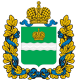 МИНИСТЕРСТВОМИНИСТЕРСТВОМИНИСТЕРСТВОМИНИСТЕРСТВОМИНИСТЕРСТВОМИНИСТЕРСТВОМИНИСТЕРСТВОМИНИСТЕРСТВОКОНКУРЕНТНОЙ ПОЛИТИКИКОНКУРЕНТНОЙ ПОЛИТИКИКОНКУРЕНТНОЙ ПОЛИТИКИКОНКУРЕНТНОЙ ПОЛИТИКИКОНКУРЕНТНОЙ ПОЛИТИКИКОНКУРЕНТНОЙ ПОЛИТИКИКОНКУРЕНТНОЙ ПОЛИТИКИКОНКУРЕНТНОЙ ПОЛИТИКИКАЛУЖСКОЙ ОБЛАСТИКАЛУЖСКОЙ ОБЛАСТИКАЛУЖСКОЙ ОБЛАСТИКАЛУЖСКОЙ ОБЛАСТИКАЛУЖСКОЙ ОБЛАСТИКАЛУЖСКОЙ ОБЛАСТИКАЛУЖСКОЙ ОБЛАСТИКАЛУЖСКОЙ ОБЛАСТИП Р И К А ЗП Р И К А ЗП Р И К А ЗП Р И К А ЗП Р И К А ЗП Р И К А ЗП Р И К А ЗП Р И К А Зот4 сентября 2017 г.4 сентября 2017 г.4 сентября 2017 г.4 сентября 2017 г.№92-РК92-РКОб установлении тарифов на тепловую энергию (мощность) для Общества с ограниченной ответственностью  «Кировэнергосервис» по системам теплоснабжения, расположенным на территории Барятинского, Жиздринского, Кировского, Мещовского районов (кроме муниципальных образований: городское поселение «Город Киров» (по адресу: ул. Пролетарская 66), сельские поселения «Деревня Буда» и «Село Фоминичи» Кировского района), на 2017 годОб установлении тарифов на тепловую энергию (мощность) для Общества с ограниченной ответственностью  «Кировэнергосервис» по системам теплоснабжения, расположенным на территории Барятинского, Жиздринского, Кировского, Мещовского районов (кроме муниципальных образований: городское поселение «Город Киров» (по адресу: ул. Пролетарская 66), сельские поселения «Деревня Буда» и «Село Фоминичи» Кировского района), на 2017 годОб установлении тарифов на тепловую энергию (мощность) для Общества с ограниченной ответственностью  «Кировэнергосервис» по системам теплоснабжения, расположенным на территории Барятинского, Жиздринского, Кировского, Мещовского районов (кроме муниципальных образований: городское поселение «Город Киров» (по адресу: ул. Пролетарская 66), сельские поселения «Деревня Буда» и «Село Фоминичи» Кировского района), на 2017 годОб установлении тарифов на тепловую энергию (мощность) для Общества с ограниченной ответственностью  «Кировэнергосервис» по системам теплоснабжения, расположенным на территории Барятинского, Жиздринского, Кировского, Мещовского районов (кроме муниципальных образований: городское поселение «Город Киров» (по адресу: ул. Пролетарская 66), сельские поселения «Деревня Буда» и «Село Фоминичи» Кировского района), на 2017 годОб установлении тарифов на тепловую энергию (мощность) для Общества с ограниченной ответственностью  «Кировэнергосервис» по системам теплоснабжения, расположенным на территории Барятинского, Жиздринского, Кировского, Мещовского районов (кроме муниципальных образований: городское поселение «Город Киров» (по адресу: ул. Пролетарская 66), сельские поселения «Деревня Буда» и «Село Фоминичи» Кировского района), на 2017 годОб установлении тарифов на тепловую энергию (мощность) для Общества с ограниченной ответственностью  «Кировэнергосервис» по системам теплоснабжения, расположенным на территории Барятинского, Жиздринского, Кировского, Мещовского районов (кроме муниципальных образований: городское поселение «Город Киров» (по адресу: ул. Пролетарская 66), сельские поселения «Деревня Буда» и «Село Фоминичи» Кировского района), на 2017 годОб установлении тарифов на тепловую энергию (мощность) для Общества с ограниченной ответственностью  «Кировэнергосервис» по системам теплоснабжения, расположенным на территории Барятинского, Жиздринского, Кировского, Мещовского районов (кроме муниципальных образований: городское поселение «Город Киров» (по адресу: ул. Пролетарская 66), сельские поселения «Деревня Буда» и «Село Фоминичи» Кировского района), на 2017 годОб установлении тарифов на тепловую энергию (мощность) для Общества с ограниченной ответственностью  «Кировэнергосервис» по системам теплоснабжения, расположенным на территории Барятинского, Жиздринского, Кировского, Мещовского районов (кроме муниципальных образований: городское поселение «Город Киров» (по адресу: ул. Пролетарская 66), сельские поселения «Деревня Буда» и «Село Фоминичи» Кировского района), на 2017 годОб установлении тарифов на тепловую энергию (мощность) для Общества с ограниченной ответственностью  «Кировэнергосервис» по системам теплоснабжения, расположенным на территории Барятинского, Жиздринского, Кировского, Мещовского районов (кроме муниципальных образований: городское поселение «Город Киров» (по адресу: ул. Пролетарская 66), сельские поселения «Деревня Буда» и «Село Фоминичи» Кировского района), на 2017 годОб установлении тарифов на тепловую энергию (мощность) для Общества с ограниченной ответственностью  «Кировэнергосервис» по системам теплоснабжения, расположенным на территории Барятинского, Жиздринского, Кировского, Мещовского районов (кроме муниципальных образований: городское поселение «Город Киров» (по адресу: ул. Пролетарская 66), сельские поселения «Деревня Буда» и «Село Фоминичи» Кировского района), на 2017 годОб установлении тарифов на тепловую энергию (мощность) для Общества с ограниченной ответственностью  «Кировэнергосервис» по системам теплоснабжения, расположенным на территории Барятинского, Жиздринского, Кировского, Мещовского районов (кроме муниципальных образований: городское поселение «Город Киров» (по адресу: ул. Пролетарская 66), сельские поселения «Деревня Буда» и «Село Фоминичи» Кировского района), на 2017 годОб установлении тарифов на тепловую энергию (мощность) для Общества с ограниченной ответственностью  «Кировэнергосервис» по системам теплоснабжения, расположенным на территории Барятинского, Жиздринского, Кировского, Мещовского районов (кроме муниципальных образований: городское поселение «Город Киров» (по адресу: ул. Пролетарская 66), сельские поселения «Деревня Буда» и «Село Фоминичи» Кировского района), на 2017 годОб установлении тарифов на тепловую энергию (мощность) для Общества с ограниченной ответственностью  «Кировэнергосервис» по системам теплоснабжения, расположенным на территории Барятинского, Жиздринского, Кировского, Мещовского районов (кроме муниципальных образований: городское поселение «Город Киров» (по адресу: ул. Пролетарская 66), сельские поселения «Деревня Буда» и «Село Фоминичи» Кировского района), на 2017 годОб установлении тарифов на тепловую энергию (мощность) для Общества с ограниченной ответственностью  «Кировэнергосервис» по системам теплоснабжения, расположенным на территории Барятинского, Жиздринского, Кировского, Мещовского районов (кроме муниципальных образований: городское поселение «Город Киров» (по адресу: ул. Пролетарская 66), сельские поселения «Деревня Буда» и «Село Фоминичи» Кировского района), на 2017 годОб установлении тарифов на тепловую энергию (мощность) для Общества с ограниченной ответственностью  «Кировэнергосервис» по системам теплоснабжения, расположенным на территории Барятинского, Жиздринского, Кировского, Мещовского районов (кроме муниципальных образований: городское поселение «Город Киров» (по адресу: ул. Пролетарская 66), сельские поселения «Деревня Буда» и «Село Фоминичи» Кировского района), на 2017 годОб установлении тарифов на тепловую энергию (мощность) для Общества с ограниченной ответственностью  «Кировэнергосервис» по системам теплоснабжения, расположенным на территории Барятинского, Жиздринского, Кировского, Мещовского районов (кроме муниципальных образований: городское поселение «Город Киров» (по адресу: ул. Пролетарская 66), сельские поселения «Деревня Буда» и «Село Фоминичи» Кировского района), на 2017 годОб установлении тарифов на тепловую энергию (мощность) для Общества с ограниченной ответственностью  «Кировэнергосервис» по системам теплоснабжения, расположенным на территории Барятинского, Жиздринского, Кировского, Мещовского районов (кроме муниципальных образований: городское поселение «Город Киров» (по адресу: ул. Пролетарская 66), сельские поселения «Деревня Буда» и «Село Фоминичи» Кировского района), на 2017 год	В соответствии с Федеральным законом «О теплоснабжении», постановлением Правительства Российской Федерации от 22.10.2012 № 1075 «О ценообразовании в сфере теплоснабжения» (в ред. постановлений Правительства РФ от 12.08.2013 № 688, от 07.10.2013 № 886, от 20.02.2014 № 128, от 26.03.2014 № 230, от 03.06.2014 № 510, от 01.07.2014 № 603, от 05.09.2014 № 901, от 02.10.2014 № 1011, от 20.11.2014 № 1228, от 03.12.2014 № 1305, от 13.02.2015 № 120, от 21.04.2015 № 380, от 11.09.2015 № 968, от 03.10.2015 № 1055, от 24.12.2015 № 1419, от 31.12.2015 № 1530, от 29.06.2016 № 603, от 28.10.2016 № 1098, от 22.11.2016 № 1224,                   от 24.01.2017 № 54, от 15.04.2017 № 449, от 19.04.2017 № 468, от 05.05.2017 № 534,   от 25.08.2017 № 997), приказами Федеральной службы по тарифам от 13.06.2013 № 760-э «Об утверждении Методических указаний по расчёту регулируемых цен (тарифов) в сфере теплоснабжения» (в ред. приказа ФСТ России от 27.05.2015 № 1080-э, приказами ФАС России от 04.07.2016 № 888/16, от 30.06.2017 № 868/17),   от 07.06.2013 № 163 «Об утверждении Регламента открытия дел об установлении регулируемых цен (тарифов) и отмене регулирования тарифов в сфере теплоснабжения», постановлением Правительства Калужской области от 04.04.2007 № 88 «О министерстве конкурентной политики Калужской области» (в ред. постановлений Правительства Калужской области от 07.06.2007 № 145, от 06.09.2007 № 214, от 09.11.2007 № 285, от 22.04.2008 №  171, от 09.09.2010 № 355, от 17.01.2011 № 12, от 24.01.2012 № 20, от 02.05.2012 № 221, от 05.06.2012 № 278, от 17.12.2012 № 627, от 01.03.2013 № 112, от 02.08.2013 № 403, от 26.02.2014 № 128, от 26.03.2014 № 196, от 01.02.2016 № 62, от 18.05.2016 № 294, от 16.11.2016 № 617, от 18.01.2017 № 26, от 29.03.2017 № 173, от 26.07.2017 № 425), на основании Протокола заседания комиссии по тарифам и ценам министерства конкурентной политики Калужской области от 04.09.2017 ПРИКАЗЫВАЮ:	В соответствии с Федеральным законом «О теплоснабжении», постановлением Правительства Российской Федерации от 22.10.2012 № 1075 «О ценообразовании в сфере теплоснабжения» (в ред. постановлений Правительства РФ от 12.08.2013 № 688, от 07.10.2013 № 886, от 20.02.2014 № 128, от 26.03.2014 № 230, от 03.06.2014 № 510, от 01.07.2014 № 603, от 05.09.2014 № 901, от 02.10.2014 № 1011, от 20.11.2014 № 1228, от 03.12.2014 № 1305, от 13.02.2015 № 120, от 21.04.2015 № 380, от 11.09.2015 № 968, от 03.10.2015 № 1055, от 24.12.2015 № 1419, от 31.12.2015 № 1530, от 29.06.2016 № 603, от 28.10.2016 № 1098, от 22.11.2016 № 1224,                   от 24.01.2017 № 54, от 15.04.2017 № 449, от 19.04.2017 № 468, от 05.05.2017 № 534,   от 25.08.2017 № 997), приказами Федеральной службы по тарифам от 13.06.2013 № 760-э «Об утверждении Методических указаний по расчёту регулируемых цен (тарифов) в сфере теплоснабжения» (в ред. приказа ФСТ России от 27.05.2015 № 1080-э, приказами ФАС России от 04.07.2016 № 888/16, от 30.06.2017 № 868/17),   от 07.06.2013 № 163 «Об утверждении Регламента открытия дел об установлении регулируемых цен (тарифов) и отмене регулирования тарифов в сфере теплоснабжения», постановлением Правительства Калужской области от 04.04.2007 № 88 «О министерстве конкурентной политики Калужской области» (в ред. постановлений Правительства Калужской области от 07.06.2007 № 145, от 06.09.2007 № 214, от 09.11.2007 № 285, от 22.04.2008 №  171, от 09.09.2010 № 355, от 17.01.2011 № 12, от 24.01.2012 № 20, от 02.05.2012 № 221, от 05.06.2012 № 278, от 17.12.2012 № 627, от 01.03.2013 № 112, от 02.08.2013 № 403, от 26.02.2014 № 128, от 26.03.2014 № 196, от 01.02.2016 № 62, от 18.05.2016 № 294, от 16.11.2016 № 617, от 18.01.2017 № 26, от 29.03.2017 № 173, от 26.07.2017 № 425), на основании Протокола заседания комиссии по тарифам и ценам министерства конкурентной политики Калужской области от 04.09.2017 ПРИКАЗЫВАЮ:	В соответствии с Федеральным законом «О теплоснабжении», постановлением Правительства Российской Федерации от 22.10.2012 № 1075 «О ценообразовании в сфере теплоснабжения» (в ред. постановлений Правительства РФ от 12.08.2013 № 688, от 07.10.2013 № 886, от 20.02.2014 № 128, от 26.03.2014 № 230, от 03.06.2014 № 510, от 01.07.2014 № 603, от 05.09.2014 № 901, от 02.10.2014 № 1011, от 20.11.2014 № 1228, от 03.12.2014 № 1305, от 13.02.2015 № 120, от 21.04.2015 № 380, от 11.09.2015 № 968, от 03.10.2015 № 1055, от 24.12.2015 № 1419, от 31.12.2015 № 1530, от 29.06.2016 № 603, от 28.10.2016 № 1098, от 22.11.2016 № 1224,                   от 24.01.2017 № 54, от 15.04.2017 № 449, от 19.04.2017 № 468, от 05.05.2017 № 534,   от 25.08.2017 № 997), приказами Федеральной службы по тарифам от 13.06.2013 № 760-э «Об утверждении Методических указаний по расчёту регулируемых цен (тарифов) в сфере теплоснабжения» (в ред. приказа ФСТ России от 27.05.2015 № 1080-э, приказами ФАС России от 04.07.2016 № 888/16, от 30.06.2017 № 868/17),   от 07.06.2013 № 163 «Об утверждении Регламента открытия дел об установлении регулируемых цен (тарифов) и отмене регулирования тарифов в сфере теплоснабжения», постановлением Правительства Калужской области от 04.04.2007 № 88 «О министерстве конкурентной политики Калужской области» (в ред. постановлений Правительства Калужской области от 07.06.2007 № 145, от 06.09.2007 № 214, от 09.11.2007 № 285, от 22.04.2008 №  171, от 09.09.2010 № 355, от 17.01.2011 № 12, от 24.01.2012 № 20, от 02.05.2012 № 221, от 05.06.2012 № 278, от 17.12.2012 № 627, от 01.03.2013 № 112, от 02.08.2013 № 403, от 26.02.2014 № 128, от 26.03.2014 № 196, от 01.02.2016 № 62, от 18.05.2016 № 294, от 16.11.2016 № 617, от 18.01.2017 № 26, от 29.03.2017 № 173, от 26.07.2017 № 425), на основании Протокола заседания комиссии по тарифам и ценам министерства конкурентной политики Калужской области от 04.09.2017 ПРИКАЗЫВАЮ:	В соответствии с Федеральным законом «О теплоснабжении», постановлением Правительства Российской Федерации от 22.10.2012 № 1075 «О ценообразовании в сфере теплоснабжения» (в ред. постановлений Правительства РФ от 12.08.2013 № 688, от 07.10.2013 № 886, от 20.02.2014 № 128, от 26.03.2014 № 230, от 03.06.2014 № 510, от 01.07.2014 № 603, от 05.09.2014 № 901, от 02.10.2014 № 1011, от 20.11.2014 № 1228, от 03.12.2014 № 1305, от 13.02.2015 № 120, от 21.04.2015 № 380, от 11.09.2015 № 968, от 03.10.2015 № 1055, от 24.12.2015 № 1419, от 31.12.2015 № 1530, от 29.06.2016 № 603, от 28.10.2016 № 1098, от 22.11.2016 № 1224,                   от 24.01.2017 № 54, от 15.04.2017 № 449, от 19.04.2017 № 468, от 05.05.2017 № 534,   от 25.08.2017 № 997), приказами Федеральной службы по тарифам от 13.06.2013 № 760-э «Об утверждении Методических указаний по расчёту регулируемых цен (тарифов) в сфере теплоснабжения» (в ред. приказа ФСТ России от 27.05.2015 № 1080-э, приказами ФАС России от 04.07.2016 № 888/16, от 30.06.2017 № 868/17),   от 07.06.2013 № 163 «Об утверждении Регламента открытия дел об установлении регулируемых цен (тарифов) и отмене регулирования тарифов в сфере теплоснабжения», постановлением Правительства Калужской области от 04.04.2007 № 88 «О министерстве конкурентной политики Калужской области» (в ред. постановлений Правительства Калужской области от 07.06.2007 № 145, от 06.09.2007 № 214, от 09.11.2007 № 285, от 22.04.2008 №  171, от 09.09.2010 № 355, от 17.01.2011 № 12, от 24.01.2012 № 20, от 02.05.2012 № 221, от 05.06.2012 № 278, от 17.12.2012 № 627, от 01.03.2013 № 112, от 02.08.2013 № 403, от 26.02.2014 № 128, от 26.03.2014 № 196, от 01.02.2016 № 62, от 18.05.2016 № 294, от 16.11.2016 № 617, от 18.01.2017 № 26, от 29.03.2017 № 173, от 26.07.2017 № 425), на основании Протокола заседания комиссии по тарифам и ценам министерства конкурентной политики Калужской области от 04.09.2017 ПРИКАЗЫВАЮ:	В соответствии с Федеральным законом «О теплоснабжении», постановлением Правительства Российской Федерации от 22.10.2012 № 1075 «О ценообразовании в сфере теплоснабжения» (в ред. постановлений Правительства РФ от 12.08.2013 № 688, от 07.10.2013 № 886, от 20.02.2014 № 128, от 26.03.2014 № 230, от 03.06.2014 № 510, от 01.07.2014 № 603, от 05.09.2014 № 901, от 02.10.2014 № 1011, от 20.11.2014 № 1228, от 03.12.2014 № 1305, от 13.02.2015 № 120, от 21.04.2015 № 380, от 11.09.2015 № 968, от 03.10.2015 № 1055, от 24.12.2015 № 1419, от 31.12.2015 № 1530, от 29.06.2016 № 603, от 28.10.2016 № 1098, от 22.11.2016 № 1224,                   от 24.01.2017 № 54, от 15.04.2017 № 449, от 19.04.2017 № 468, от 05.05.2017 № 534,   от 25.08.2017 № 997), приказами Федеральной службы по тарифам от 13.06.2013 № 760-э «Об утверждении Методических указаний по расчёту регулируемых цен (тарифов) в сфере теплоснабжения» (в ред. приказа ФСТ России от 27.05.2015 № 1080-э, приказами ФАС России от 04.07.2016 № 888/16, от 30.06.2017 № 868/17),   от 07.06.2013 № 163 «Об утверждении Регламента открытия дел об установлении регулируемых цен (тарифов) и отмене регулирования тарифов в сфере теплоснабжения», постановлением Правительства Калужской области от 04.04.2007 № 88 «О министерстве конкурентной политики Калужской области» (в ред. постановлений Правительства Калужской области от 07.06.2007 № 145, от 06.09.2007 № 214, от 09.11.2007 № 285, от 22.04.2008 №  171, от 09.09.2010 № 355, от 17.01.2011 № 12, от 24.01.2012 № 20, от 02.05.2012 № 221, от 05.06.2012 № 278, от 17.12.2012 № 627, от 01.03.2013 № 112, от 02.08.2013 № 403, от 26.02.2014 № 128, от 26.03.2014 № 196, от 01.02.2016 № 62, от 18.05.2016 № 294, от 16.11.2016 № 617, от 18.01.2017 № 26, от 29.03.2017 № 173, от 26.07.2017 № 425), на основании Протокола заседания комиссии по тарифам и ценам министерства конкурентной политики Калужской области от 04.09.2017 ПРИКАЗЫВАЮ:	В соответствии с Федеральным законом «О теплоснабжении», постановлением Правительства Российской Федерации от 22.10.2012 № 1075 «О ценообразовании в сфере теплоснабжения» (в ред. постановлений Правительства РФ от 12.08.2013 № 688, от 07.10.2013 № 886, от 20.02.2014 № 128, от 26.03.2014 № 230, от 03.06.2014 № 510, от 01.07.2014 № 603, от 05.09.2014 № 901, от 02.10.2014 № 1011, от 20.11.2014 № 1228, от 03.12.2014 № 1305, от 13.02.2015 № 120, от 21.04.2015 № 380, от 11.09.2015 № 968, от 03.10.2015 № 1055, от 24.12.2015 № 1419, от 31.12.2015 № 1530, от 29.06.2016 № 603, от 28.10.2016 № 1098, от 22.11.2016 № 1224,                   от 24.01.2017 № 54, от 15.04.2017 № 449, от 19.04.2017 № 468, от 05.05.2017 № 534,   от 25.08.2017 № 997), приказами Федеральной службы по тарифам от 13.06.2013 № 760-э «Об утверждении Методических указаний по расчёту регулируемых цен (тарифов) в сфере теплоснабжения» (в ред. приказа ФСТ России от 27.05.2015 № 1080-э, приказами ФАС России от 04.07.2016 № 888/16, от 30.06.2017 № 868/17),   от 07.06.2013 № 163 «Об утверждении Регламента открытия дел об установлении регулируемых цен (тарифов) и отмене регулирования тарифов в сфере теплоснабжения», постановлением Правительства Калужской области от 04.04.2007 № 88 «О министерстве конкурентной политики Калужской области» (в ред. постановлений Правительства Калужской области от 07.06.2007 № 145, от 06.09.2007 № 214, от 09.11.2007 № 285, от 22.04.2008 №  171, от 09.09.2010 № 355, от 17.01.2011 № 12, от 24.01.2012 № 20, от 02.05.2012 № 221, от 05.06.2012 № 278, от 17.12.2012 № 627, от 01.03.2013 № 112, от 02.08.2013 № 403, от 26.02.2014 № 128, от 26.03.2014 № 196, от 01.02.2016 № 62, от 18.05.2016 № 294, от 16.11.2016 № 617, от 18.01.2017 № 26, от 29.03.2017 № 173, от 26.07.2017 № 425), на основании Протокола заседания комиссии по тарифам и ценам министерства конкурентной политики Калужской области от 04.09.2017 ПРИКАЗЫВАЮ:	В соответствии с Федеральным законом «О теплоснабжении», постановлением Правительства Российской Федерации от 22.10.2012 № 1075 «О ценообразовании в сфере теплоснабжения» (в ред. постановлений Правительства РФ от 12.08.2013 № 688, от 07.10.2013 № 886, от 20.02.2014 № 128, от 26.03.2014 № 230, от 03.06.2014 № 510, от 01.07.2014 № 603, от 05.09.2014 № 901, от 02.10.2014 № 1011, от 20.11.2014 № 1228, от 03.12.2014 № 1305, от 13.02.2015 № 120, от 21.04.2015 № 380, от 11.09.2015 № 968, от 03.10.2015 № 1055, от 24.12.2015 № 1419, от 31.12.2015 № 1530, от 29.06.2016 № 603, от 28.10.2016 № 1098, от 22.11.2016 № 1224,                   от 24.01.2017 № 54, от 15.04.2017 № 449, от 19.04.2017 № 468, от 05.05.2017 № 534,   от 25.08.2017 № 997), приказами Федеральной службы по тарифам от 13.06.2013 № 760-э «Об утверждении Методических указаний по расчёту регулируемых цен (тарифов) в сфере теплоснабжения» (в ред. приказа ФСТ России от 27.05.2015 № 1080-э, приказами ФАС России от 04.07.2016 № 888/16, от 30.06.2017 № 868/17),   от 07.06.2013 № 163 «Об утверждении Регламента открытия дел об установлении регулируемых цен (тарифов) и отмене регулирования тарифов в сфере теплоснабжения», постановлением Правительства Калужской области от 04.04.2007 № 88 «О министерстве конкурентной политики Калужской области» (в ред. постановлений Правительства Калужской области от 07.06.2007 № 145, от 06.09.2007 № 214, от 09.11.2007 № 285, от 22.04.2008 №  171, от 09.09.2010 № 355, от 17.01.2011 № 12, от 24.01.2012 № 20, от 02.05.2012 № 221, от 05.06.2012 № 278, от 17.12.2012 № 627, от 01.03.2013 № 112, от 02.08.2013 № 403, от 26.02.2014 № 128, от 26.03.2014 № 196, от 01.02.2016 № 62, от 18.05.2016 № 294, от 16.11.2016 № 617, от 18.01.2017 № 26, от 29.03.2017 № 173, от 26.07.2017 № 425), на основании Протокола заседания комиссии по тарифам и ценам министерства конкурентной политики Калужской области от 04.09.2017 ПРИКАЗЫВАЮ:	В соответствии с Федеральным законом «О теплоснабжении», постановлением Правительства Российской Федерации от 22.10.2012 № 1075 «О ценообразовании в сфере теплоснабжения» (в ред. постановлений Правительства РФ от 12.08.2013 № 688, от 07.10.2013 № 886, от 20.02.2014 № 128, от 26.03.2014 № 230, от 03.06.2014 № 510, от 01.07.2014 № 603, от 05.09.2014 № 901, от 02.10.2014 № 1011, от 20.11.2014 № 1228, от 03.12.2014 № 1305, от 13.02.2015 № 120, от 21.04.2015 № 380, от 11.09.2015 № 968, от 03.10.2015 № 1055, от 24.12.2015 № 1419, от 31.12.2015 № 1530, от 29.06.2016 № 603, от 28.10.2016 № 1098, от 22.11.2016 № 1224,                   от 24.01.2017 № 54, от 15.04.2017 № 449, от 19.04.2017 № 468, от 05.05.2017 № 534,   от 25.08.2017 № 997), приказами Федеральной службы по тарифам от 13.06.2013 № 760-э «Об утверждении Методических указаний по расчёту регулируемых цен (тарифов) в сфере теплоснабжения» (в ред. приказа ФСТ России от 27.05.2015 № 1080-э, приказами ФАС России от 04.07.2016 № 888/16, от 30.06.2017 № 868/17),   от 07.06.2013 № 163 «Об утверждении Регламента открытия дел об установлении регулируемых цен (тарифов) и отмене регулирования тарифов в сфере теплоснабжения», постановлением Правительства Калужской области от 04.04.2007 № 88 «О министерстве конкурентной политики Калужской области» (в ред. постановлений Правительства Калужской области от 07.06.2007 № 145, от 06.09.2007 № 214, от 09.11.2007 № 285, от 22.04.2008 №  171, от 09.09.2010 № 355, от 17.01.2011 № 12, от 24.01.2012 № 20, от 02.05.2012 № 221, от 05.06.2012 № 278, от 17.12.2012 № 627, от 01.03.2013 № 112, от 02.08.2013 № 403, от 26.02.2014 № 128, от 26.03.2014 № 196, от 01.02.2016 № 62, от 18.05.2016 № 294, от 16.11.2016 № 617, от 18.01.2017 № 26, от 29.03.2017 № 173, от 26.07.2017 № 425), на основании Протокола заседания комиссии по тарифам и ценам министерства конкурентной политики Калужской области от 04.09.2017 ПРИКАЗЫВАЮ:	В соответствии с Федеральным законом «О теплоснабжении», постановлением Правительства Российской Федерации от 22.10.2012 № 1075 «О ценообразовании в сфере теплоснабжения» (в ред. постановлений Правительства РФ от 12.08.2013 № 688, от 07.10.2013 № 886, от 20.02.2014 № 128, от 26.03.2014 № 230, от 03.06.2014 № 510, от 01.07.2014 № 603, от 05.09.2014 № 901, от 02.10.2014 № 1011, от 20.11.2014 № 1228, от 03.12.2014 № 1305, от 13.02.2015 № 120, от 21.04.2015 № 380, от 11.09.2015 № 968, от 03.10.2015 № 1055, от 24.12.2015 № 1419, от 31.12.2015 № 1530, от 29.06.2016 № 603, от 28.10.2016 № 1098, от 22.11.2016 № 1224,                   от 24.01.2017 № 54, от 15.04.2017 № 449, от 19.04.2017 № 468, от 05.05.2017 № 534,   от 25.08.2017 № 997), приказами Федеральной службы по тарифам от 13.06.2013 № 760-э «Об утверждении Методических указаний по расчёту регулируемых цен (тарифов) в сфере теплоснабжения» (в ред. приказа ФСТ России от 27.05.2015 № 1080-э, приказами ФАС России от 04.07.2016 № 888/16, от 30.06.2017 № 868/17),   от 07.06.2013 № 163 «Об утверждении Регламента открытия дел об установлении регулируемых цен (тарифов) и отмене регулирования тарифов в сфере теплоснабжения», постановлением Правительства Калужской области от 04.04.2007 № 88 «О министерстве конкурентной политики Калужской области» (в ред. постановлений Правительства Калужской области от 07.06.2007 № 145, от 06.09.2007 № 214, от 09.11.2007 № 285, от 22.04.2008 №  171, от 09.09.2010 № 355, от 17.01.2011 № 12, от 24.01.2012 № 20, от 02.05.2012 № 221, от 05.06.2012 № 278, от 17.12.2012 № 627, от 01.03.2013 № 112, от 02.08.2013 № 403, от 26.02.2014 № 128, от 26.03.2014 № 196, от 01.02.2016 № 62, от 18.05.2016 № 294, от 16.11.2016 № 617, от 18.01.2017 № 26, от 29.03.2017 № 173, от 26.07.2017 № 425), на основании Протокола заседания комиссии по тарифам и ценам министерства конкурентной политики Калужской области от 04.09.2017 ПРИКАЗЫВАЮ:	В соответствии с Федеральным законом «О теплоснабжении», постановлением Правительства Российской Федерации от 22.10.2012 № 1075 «О ценообразовании в сфере теплоснабжения» (в ред. постановлений Правительства РФ от 12.08.2013 № 688, от 07.10.2013 № 886, от 20.02.2014 № 128, от 26.03.2014 № 230, от 03.06.2014 № 510, от 01.07.2014 № 603, от 05.09.2014 № 901, от 02.10.2014 № 1011, от 20.11.2014 № 1228, от 03.12.2014 № 1305, от 13.02.2015 № 120, от 21.04.2015 № 380, от 11.09.2015 № 968, от 03.10.2015 № 1055, от 24.12.2015 № 1419, от 31.12.2015 № 1530, от 29.06.2016 № 603, от 28.10.2016 № 1098, от 22.11.2016 № 1224,                   от 24.01.2017 № 54, от 15.04.2017 № 449, от 19.04.2017 № 468, от 05.05.2017 № 534,   от 25.08.2017 № 997), приказами Федеральной службы по тарифам от 13.06.2013 № 760-э «Об утверждении Методических указаний по расчёту регулируемых цен (тарифов) в сфере теплоснабжения» (в ред. приказа ФСТ России от 27.05.2015 № 1080-э, приказами ФАС России от 04.07.2016 № 888/16, от 30.06.2017 № 868/17),   от 07.06.2013 № 163 «Об утверждении Регламента открытия дел об установлении регулируемых цен (тарифов) и отмене регулирования тарифов в сфере теплоснабжения», постановлением Правительства Калужской области от 04.04.2007 № 88 «О министерстве конкурентной политики Калужской области» (в ред. постановлений Правительства Калужской области от 07.06.2007 № 145, от 06.09.2007 № 214, от 09.11.2007 № 285, от 22.04.2008 №  171, от 09.09.2010 № 355, от 17.01.2011 № 12, от 24.01.2012 № 20, от 02.05.2012 № 221, от 05.06.2012 № 278, от 17.12.2012 № 627, от 01.03.2013 № 112, от 02.08.2013 № 403, от 26.02.2014 № 128, от 26.03.2014 № 196, от 01.02.2016 № 62, от 18.05.2016 № 294, от 16.11.2016 № 617, от 18.01.2017 № 26, от 29.03.2017 № 173, от 26.07.2017 № 425), на основании Протокола заседания комиссии по тарифам и ценам министерства конкурентной политики Калужской области от 04.09.2017 ПРИКАЗЫВАЮ:	В соответствии с Федеральным законом «О теплоснабжении», постановлением Правительства Российской Федерации от 22.10.2012 № 1075 «О ценообразовании в сфере теплоснабжения» (в ред. постановлений Правительства РФ от 12.08.2013 № 688, от 07.10.2013 № 886, от 20.02.2014 № 128, от 26.03.2014 № 230, от 03.06.2014 № 510, от 01.07.2014 № 603, от 05.09.2014 № 901, от 02.10.2014 № 1011, от 20.11.2014 № 1228, от 03.12.2014 № 1305, от 13.02.2015 № 120, от 21.04.2015 № 380, от 11.09.2015 № 968, от 03.10.2015 № 1055, от 24.12.2015 № 1419, от 31.12.2015 № 1530, от 29.06.2016 № 603, от 28.10.2016 № 1098, от 22.11.2016 № 1224,                   от 24.01.2017 № 54, от 15.04.2017 № 449, от 19.04.2017 № 468, от 05.05.2017 № 534,   от 25.08.2017 № 997), приказами Федеральной службы по тарифам от 13.06.2013 № 760-э «Об утверждении Методических указаний по расчёту регулируемых цен (тарифов) в сфере теплоснабжения» (в ред. приказа ФСТ России от 27.05.2015 № 1080-э, приказами ФАС России от 04.07.2016 № 888/16, от 30.06.2017 № 868/17),   от 07.06.2013 № 163 «Об утверждении Регламента открытия дел об установлении регулируемых цен (тарифов) и отмене регулирования тарифов в сфере теплоснабжения», постановлением Правительства Калужской области от 04.04.2007 № 88 «О министерстве конкурентной политики Калужской области» (в ред. постановлений Правительства Калужской области от 07.06.2007 № 145, от 06.09.2007 № 214, от 09.11.2007 № 285, от 22.04.2008 №  171, от 09.09.2010 № 355, от 17.01.2011 № 12, от 24.01.2012 № 20, от 02.05.2012 № 221, от 05.06.2012 № 278, от 17.12.2012 № 627, от 01.03.2013 № 112, от 02.08.2013 № 403, от 26.02.2014 № 128, от 26.03.2014 № 196, от 01.02.2016 № 62, от 18.05.2016 № 294, от 16.11.2016 № 617, от 18.01.2017 № 26, от 29.03.2017 № 173, от 26.07.2017 № 425), на основании Протокола заседания комиссии по тарифам и ценам министерства конкурентной политики Калужской области от 04.09.2017 ПРИКАЗЫВАЮ:	В соответствии с Федеральным законом «О теплоснабжении», постановлением Правительства Российской Федерации от 22.10.2012 № 1075 «О ценообразовании в сфере теплоснабжения» (в ред. постановлений Правительства РФ от 12.08.2013 № 688, от 07.10.2013 № 886, от 20.02.2014 № 128, от 26.03.2014 № 230, от 03.06.2014 № 510, от 01.07.2014 № 603, от 05.09.2014 № 901, от 02.10.2014 № 1011, от 20.11.2014 № 1228, от 03.12.2014 № 1305, от 13.02.2015 № 120, от 21.04.2015 № 380, от 11.09.2015 № 968, от 03.10.2015 № 1055, от 24.12.2015 № 1419, от 31.12.2015 № 1530, от 29.06.2016 № 603, от 28.10.2016 № 1098, от 22.11.2016 № 1224,                   от 24.01.2017 № 54, от 15.04.2017 № 449, от 19.04.2017 № 468, от 05.05.2017 № 534,   от 25.08.2017 № 997), приказами Федеральной службы по тарифам от 13.06.2013 № 760-э «Об утверждении Методических указаний по расчёту регулируемых цен (тарифов) в сфере теплоснабжения» (в ред. приказа ФСТ России от 27.05.2015 № 1080-э, приказами ФАС России от 04.07.2016 № 888/16, от 30.06.2017 № 868/17),   от 07.06.2013 № 163 «Об утверждении Регламента открытия дел об установлении регулируемых цен (тарифов) и отмене регулирования тарифов в сфере теплоснабжения», постановлением Правительства Калужской области от 04.04.2007 № 88 «О министерстве конкурентной политики Калужской области» (в ред. постановлений Правительства Калужской области от 07.06.2007 № 145, от 06.09.2007 № 214, от 09.11.2007 № 285, от 22.04.2008 №  171, от 09.09.2010 № 355, от 17.01.2011 № 12, от 24.01.2012 № 20, от 02.05.2012 № 221, от 05.06.2012 № 278, от 17.12.2012 № 627, от 01.03.2013 № 112, от 02.08.2013 № 403, от 26.02.2014 № 128, от 26.03.2014 № 196, от 01.02.2016 № 62, от 18.05.2016 № 294, от 16.11.2016 № 617, от 18.01.2017 № 26, от 29.03.2017 № 173, от 26.07.2017 № 425), на основании Протокола заседания комиссии по тарифам и ценам министерства конкурентной политики Калужской области от 04.09.2017 ПРИКАЗЫВАЮ:	В соответствии с Федеральным законом «О теплоснабжении», постановлением Правительства Российской Федерации от 22.10.2012 № 1075 «О ценообразовании в сфере теплоснабжения» (в ред. постановлений Правительства РФ от 12.08.2013 № 688, от 07.10.2013 № 886, от 20.02.2014 № 128, от 26.03.2014 № 230, от 03.06.2014 № 510, от 01.07.2014 № 603, от 05.09.2014 № 901, от 02.10.2014 № 1011, от 20.11.2014 № 1228, от 03.12.2014 № 1305, от 13.02.2015 № 120, от 21.04.2015 № 380, от 11.09.2015 № 968, от 03.10.2015 № 1055, от 24.12.2015 № 1419, от 31.12.2015 № 1530, от 29.06.2016 № 603, от 28.10.2016 № 1098, от 22.11.2016 № 1224,                   от 24.01.2017 № 54, от 15.04.2017 № 449, от 19.04.2017 № 468, от 05.05.2017 № 534,   от 25.08.2017 № 997), приказами Федеральной службы по тарифам от 13.06.2013 № 760-э «Об утверждении Методических указаний по расчёту регулируемых цен (тарифов) в сфере теплоснабжения» (в ред. приказа ФСТ России от 27.05.2015 № 1080-э, приказами ФАС России от 04.07.2016 № 888/16, от 30.06.2017 № 868/17),   от 07.06.2013 № 163 «Об утверждении Регламента открытия дел об установлении регулируемых цен (тарифов) и отмене регулирования тарифов в сфере теплоснабжения», постановлением Правительства Калужской области от 04.04.2007 № 88 «О министерстве конкурентной политики Калужской области» (в ред. постановлений Правительства Калужской области от 07.06.2007 № 145, от 06.09.2007 № 214, от 09.11.2007 № 285, от 22.04.2008 №  171, от 09.09.2010 № 355, от 17.01.2011 № 12, от 24.01.2012 № 20, от 02.05.2012 № 221, от 05.06.2012 № 278, от 17.12.2012 № 627, от 01.03.2013 № 112, от 02.08.2013 № 403, от 26.02.2014 № 128, от 26.03.2014 № 196, от 01.02.2016 № 62, от 18.05.2016 № 294, от 16.11.2016 № 617, от 18.01.2017 № 26, от 29.03.2017 № 173, от 26.07.2017 № 425), на основании Протокола заседания комиссии по тарифам и ценам министерства конкурентной политики Калужской области от 04.09.2017 ПРИКАЗЫВАЮ:	В соответствии с Федеральным законом «О теплоснабжении», постановлением Правительства Российской Федерации от 22.10.2012 № 1075 «О ценообразовании в сфере теплоснабжения» (в ред. постановлений Правительства РФ от 12.08.2013 № 688, от 07.10.2013 № 886, от 20.02.2014 № 128, от 26.03.2014 № 230, от 03.06.2014 № 510, от 01.07.2014 № 603, от 05.09.2014 № 901, от 02.10.2014 № 1011, от 20.11.2014 № 1228, от 03.12.2014 № 1305, от 13.02.2015 № 120, от 21.04.2015 № 380, от 11.09.2015 № 968, от 03.10.2015 № 1055, от 24.12.2015 № 1419, от 31.12.2015 № 1530, от 29.06.2016 № 603, от 28.10.2016 № 1098, от 22.11.2016 № 1224,                   от 24.01.2017 № 54, от 15.04.2017 № 449, от 19.04.2017 № 468, от 05.05.2017 № 534,   от 25.08.2017 № 997), приказами Федеральной службы по тарифам от 13.06.2013 № 760-э «Об утверждении Методических указаний по расчёту регулируемых цен (тарифов) в сфере теплоснабжения» (в ред. приказа ФСТ России от 27.05.2015 № 1080-э, приказами ФАС России от 04.07.2016 № 888/16, от 30.06.2017 № 868/17),   от 07.06.2013 № 163 «Об утверждении Регламента открытия дел об установлении регулируемых цен (тарифов) и отмене регулирования тарифов в сфере теплоснабжения», постановлением Правительства Калужской области от 04.04.2007 № 88 «О министерстве конкурентной политики Калужской области» (в ред. постановлений Правительства Калужской области от 07.06.2007 № 145, от 06.09.2007 № 214, от 09.11.2007 № 285, от 22.04.2008 №  171, от 09.09.2010 № 355, от 17.01.2011 № 12, от 24.01.2012 № 20, от 02.05.2012 № 221, от 05.06.2012 № 278, от 17.12.2012 № 627, от 01.03.2013 № 112, от 02.08.2013 № 403, от 26.02.2014 № 128, от 26.03.2014 № 196, от 01.02.2016 № 62, от 18.05.2016 № 294, от 16.11.2016 № 617, от 18.01.2017 № 26, от 29.03.2017 № 173, от 26.07.2017 № 425), на основании Протокола заседания комиссии по тарифам и ценам министерства конкурентной политики Калужской области от 04.09.2017 ПРИКАЗЫВАЮ:	В соответствии с Федеральным законом «О теплоснабжении», постановлением Правительства Российской Федерации от 22.10.2012 № 1075 «О ценообразовании в сфере теплоснабжения» (в ред. постановлений Правительства РФ от 12.08.2013 № 688, от 07.10.2013 № 886, от 20.02.2014 № 128, от 26.03.2014 № 230, от 03.06.2014 № 510, от 01.07.2014 № 603, от 05.09.2014 № 901, от 02.10.2014 № 1011, от 20.11.2014 № 1228, от 03.12.2014 № 1305, от 13.02.2015 № 120, от 21.04.2015 № 380, от 11.09.2015 № 968, от 03.10.2015 № 1055, от 24.12.2015 № 1419, от 31.12.2015 № 1530, от 29.06.2016 № 603, от 28.10.2016 № 1098, от 22.11.2016 № 1224,                   от 24.01.2017 № 54, от 15.04.2017 № 449, от 19.04.2017 № 468, от 05.05.2017 № 534,   от 25.08.2017 № 997), приказами Федеральной службы по тарифам от 13.06.2013 № 760-э «Об утверждении Методических указаний по расчёту регулируемых цен (тарифов) в сфере теплоснабжения» (в ред. приказа ФСТ России от 27.05.2015 № 1080-э, приказами ФАС России от 04.07.2016 № 888/16, от 30.06.2017 № 868/17),   от 07.06.2013 № 163 «Об утверждении Регламента открытия дел об установлении регулируемых цен (тарифов) и отмене регулирования тарифов в сфере теплоснабжения», постановлением Правительства Калужской области от 04.04.2007 № 88 «О министерстве конкурентной политики Калужской области» (в ред. постановлений Правительства Калужской области от 07.06.2007 № 145, от 06.09.2007 № 214, от 09.11.2007 № 285, от 22.04.2008 №  171, от 09.09.2010 № 355, от 17.01.2011 № 12, от 24.01.2012 № 20, от 02.05.2012 № 221, от 05.06.2012 № 278, от 17.12.2012 № 627, от 01.03.2013 № 112, от 02.08.2013 № 403, от 26.02.2014 № 128, от 26.03.2014 № 196, от 01.02.2016 № 62, от 18.05.2016 № 294, от 16.11.2016 № 617, от 18.01.2017 № 26, от 29.03.2017 № 173, от 26.07.2017 № 425), на основании Протокола заседания комиссии по тарифам и ценам министерства конкурентной политики Калужской области от 04.09.2017 ПРИКАЗЫВАЮ:	В соответствии с Федеральным законом «О теплоснабжении», постановлением Правительства Российской Федерации от 22.10.2012 № 1075 «О ценообразовании в сфере теплоснабжения» (в ред. постановлений Правительства РФ от 12.08.2013 № 688, от 07.10.2013 № 886, от 20.02.2014 № 128, от 26.03.2014 № 230, от 03.06.2014 № 510, от 01.07.2014 № 603, от 05.09.2014 № 901, от 02.10.2014 № 1011, от 20.11.2014 № 1228, от 03.12.2014 № 1305, от 13.02.2015 № 120, от 21.04.2015 № 380, от 11.09.2015 № 968, от 03.10.2015 № 1055, от 24.12.2015 № 1419, от 31.12.2015 № 1530, от 29.06.2016 № 603, от 28.10.2016 № 1098, от 22.11.2016 № 1224,                   от 24.01.2017 № 54, от 15.04.2017 № 449, от 19.04.2017 № 468, от 05.05.2017 № 534,   от 25.08.2017 № 997), приказами Федеральной службы по тарифам от 13.06.2013 № 760-э «Об утверждении Методических указаний по расчёту регулируемых цен (тарифов) в сфере теплоснабжения» (в ред. приказа ФСТ России от 27.05.2015 № 1080-э, приказами ФАС России от 04.07.2016 № 888/16, от 30.06.2017 № 868/17),   от 07.06.2013 № 163 «Об утверждении Регламента открытия дел об установлении регулируемых цен (тарифов) и отмене регулирования тарифов в сфере теплоснабжения», постановлением Правительства Калужской области от 04.04.2007 № 88 «О министерстве конкурентной политики Калужской области» (в ред. постановлений Правительства Калужской области от 07.06.2007 № 145, от 06.09.2007 № 214, от 09.11.2007 № 285, от 22.04.2008 №  171, от 09.09.2010 № 355, от 17.01.2011 № 12, от 24.01.2012 № 20, от 02.05.2012 № 221, от 05.06.2012 № 278, от 17.12.2012 № 627, от 01.03.2013 № 112, от 02.08.2013 № 403, от 26.02.2014 № 128, от 26.03.2014 № 196, от 01.02.2016 № 62, от 18.05.2016 № 294, от 16.11.2016 № 617, от 18.01.2017 № 26, от 29.03.2017 № 173, от 26.07.2017 № 425), на основании Протокола заседания комиссии по тарифам и ценам министерства конкурентной политики Калужской области от 04.09.2017 ПРИКАЗЫВАЮ:	В соответствии с Федеральным законом «О теплоснабжении», постановлением Правительства Российской Федерации от 22.10.2012 № 1075 «О ценообразовании в сфере теплоснабжения» (в ред. постановлений Правительства РФ от 12.08.2013 № 688, от 07.10.2013 № 886, от 20.02.2014 № 128, от 26.03.2014 № 230, от 03.06.2014 № 510, от 01.07.2014 № 603, от 05.09.2014 № 901, от 02.10.2014 № 1011, от 20.11.2014 № 1228, от 03.12.2014 № 1305, от 13.02.2015 № 120, от 21.04.2015 № 380, от 11.09.2015 № 968, от 03.10.2015 № 1055, от 24.12.2015 № 1419, от 31.12.2015 № 1530, от 29.06.2016 № 603, от 28.10.2016 № 1098, от 22.11.2016 № 1224,                   от 24.01.2017 № 54, от 15.04.2017 № 449, от 19.04.2017 № 468, от 05.05.2017 № 534,   от 25.08.2017 № 997), приказами Федеральной службы по тарифам от 13.06.2013 № 760-э «Об утверждении Методических указаний по расчёту регулируемых цен (тарифов) в сфере теплоснабжения» (в ред. приказа ФСТ России от 27.05.2015 № 1080-э, приказами ФАС России от 04.07.2016 № 888/16, от 30.06.2017 № 868/17),   от 07.06.2013 № 163 «Об утверждении Регламента открытия дел об установлении регулируемых цен (тарифов) и отмене регулирования тарифов в сфере теплоснабжения», постановлением Правительства Калужской области от 04.04.2007 № 88 «О министерстве конкурентной политики Калужской области» (в ред. постановлений Правительства Калужской области от 07.06.2007 № 145, от 06.09.2007 № 214, от 09.11.2007 № 285, от 22.04.2008 №  171, от 09.09.2010 № 355, от 17.01.2011 № 12, от 24.01.2012 № 20, от 02.05.2012 № 221, от 05.06.2012 № 278, от 17.12.2012 № 627, от 01.03.2013 № 112, от 02.08.2013 № 403, от 26.02.2014 № 128, от 26.03.2014 № 196, от 01.02.2016 № 62, от 18.05.2016 № 294, от 16.11.2016 № 617, от 18.01.2017 № 26, от 29.03.2017 № 173, от 26.07.2017 № 425), на основании Протокола заседания комиссии по тарифам и ценам министерства конкурентной политики Калужской области от 04.09.2017 ПРИКАЗЫВАЮ:	В соответствии с Федеральным законом «О теплоснабжении», постановлением Правительства Российской Федерации от 22.10.2012 № 1075 «О ценообразовании в сфере теплоснабжения» (в ред. постановлений Правительства РФ от 12.08.2013 № 688, от 07.10.2013 № 886, от 20.02.2014 № 128, от 26.03.2014 № 230, от 03.06.2014 № 510, от 01.07.2014 № 603, от 05.09.2014 № 901, от 02.10.2014 № 1011, от 20.11.2014 № 1228, от 03.12.2014 № 1305, от 13.02.2015 № 120, от 21.04.2015 № 380, от 11.09.2015 № 968, от 03.10.2015 № 1055, от 24.12.2015 № 1419, от 31.12.2015 № 1530, от 29.06.2016 № 603, от 28.10.2016 № 1098, от 22.11.2016 № 1224,                   от 24.01.2017 № 54, от 15.04.2017 № 449, от 19.04.2017 № 468, от 05.05.2017 № 534,   от 25.08.2017 № 997), приказами Федеральной службы по тарифам от 13.06.2013 № 760-э «Об утверждении Методических указаний по расчёту регулируемых цен (тарифов) в сфере теплоснабжения» (в ред. приказа ФСТ России от 27.05.2015 № 1080-э, приказами ФАС России от 04.07.2016 № 888/16, от 30.06.2017 № 868/17),   от 07.06.2013 № 163 «Об утверждении Регламента открытия дел об установлении регулируемых цен (тарифов) и отмене регулирования тарифов в сфере теплоснабжения», постановлением Правительства Калужской области от 04.04.2007 № 88 «О министерстве конкурентной политики Калужской области» (в ред. постановлений Правительства Калужской области от 07.06.2007 № 145, от 06.09.2007 № 214, от 09.11.2007 № 285, от 22.04.2008 №  171, от 09.09.2010 № 355, от 17.01.2011 № 12, от 24.01.2012 № 20, от 02.05.2012 № 221, от 05.06.2012 № 278, от 17.12.2012 № 627, от 01.03.2013 № 112, от 02.08.2013 № 403, от 26.02.2014 № 128, от 26.03.2014 № 196, от 01.02.2016 № 62, от 18.05.2016 № 294, от 16.11.2016 № 617, от 18.01.2017 № 26, от 29.03.2017 № 173, от 26.07.2017 № 425), на основании Протокола заседания комиссии по тарифам и ценам министерства конкурентной политики Калужской области от 04.09.2017 ПРИКАЗЫВАЮ:	В соответствии с Федеральным законом «О теплоснабжении», постановлением Правительства Российской Федерации от 22.10.2012 № 1075 «О ценообразовании в сфере теплоснабжения» (в ред. постановлений Правительства РФ от 12.08.2013 № 688, от 07.10.2013 № 886, от 20.02.2014 № 128, от 26.03.2014 № 230, от 03.06.2014 № 510, от 01.07.2014 № 603, от 05.09.2014 № 901, от 02.10.2014 № 1011, от 20.11.2014 № 1228, от 03.12.2014 № 1305, от 13.02.2015 № 120, от 21.04.2015 № 380, от 11.09.2015 № 968, от 03.10.2015 № 1055, от 24.12.2015 № 1419, от 31.12.2015 № 1530, от 29.06.2016 № 603, от 28.10.2016 № 1098, от 22.11.2016 № 1224,                   от 24.01.2017 № 54, от 15.04.2017 № 449, от 19.04.2017 № 468, от 05.05.2017 № 534,   от 25.08.2017 № 997), приказами Федеральной службы по тарифам от 13.06.2013 № 760-э «Об утверждении Методических указаний по расчёту регулируемых цен (тарифов) в сфере теплоснабжения» (в ред. приказа ФСТ России от 27.05.2015 № 1080-э, приказами ФАС России от 04.07.2016 № 888/16, от 30.06.2017 № 868/17),   от 07.06.2013 № 163 «Об утверждении Регламента открытия дел об установлении регулируемых цен (тарифов) и отмене регулирования тарифов в сфере теплоснабжения», постановлением Правительства Калужской области от 04.04.2007 № 88 «О министерстве конкурентной политики Калужской области» (в ред. постановлений Правительства Калужской области от 07.06.2007 № 145, от 06.09.2007 № 214, от 09.11.2007 № 285, от 22.04.2008 №  171, от 09.09.2010 № 355, от 17.01.2011 № 12, от 24.01.2012 № 20, от 02.05.2012 № 221, от 05.06.2012 № 278, от 17.12.2012 № 627, от 01.03.2013 № 112, от 02.08.2013 № 403, от 26.02.2014 № 128, от 26.03.2014 № 196, от 01.02.2016 № 62, от 18.05.2016 № 294, от 16.11.2016 № 617, от 18.01.2017 № 26, от 29.03.2017 № 173, от 26.07.2017 № 425), на основании Протокола заседания комиссии по тарифам и ценам министерства конкурентной политики Калужской области от 04.09.2017 ПРИКАЗЫВАЮ:	В соответствии с Федеральным законом «О теплоснабжении», постановлением Правительства Российской Федерации от 22.10.2012 № 1075 «О ценообразовании в сфере теплоснабжения» (в ред. постановлений Правительства РФ от 12.08.2013 № 688, от 07.10.2013 № 886, от 20.02.2014 № 128, от 26.03.2014 № 230, от 03.06.2014 № 510, от 01.07.2014 № 603, от 05.09.2014 № 901, от 02.10.2014 № 1011, от 20.11.2014 № 1228, от 03.12.2014 № 1305, от 13.02.2015 № 120, от 21.04.2015 № 380, от 11.09.2015 № 968, от 03.10.2015 № 1055, от 24.12.2015 № 1419, от 31.12.2015 № 1530, от 29.06.2016 № 603, от 28.10.2016 № 1098, от 22.11.2016 № 1224,                   от 24.01.2017 № 54, от 15.04.2017 № 449, от 19.04.2017 № 468, от 05.05.2017 № 534,   от 25.08.2017 № 997), приказами Федеральной службы по тарифам от 13.06.2013 № 760-э «Об утверждении Методических указаний по расчёту регулируемых цен (тарифов) в сфере теплоснабжения» (в ред. приказа ФСТ России от 27.05.2015 № 1080-э, приказами ФАС России от 04.07.2016 № 888/16, от 30.06.2017 № 868/17),   от 07.06.2013 № 163 «Об утверждении Регламента открытия дел об установлении регулируемых цен (тарифов) и отмене регулирования тарифов в сфере теплоснабжения», постановлением Правительства Калужской области от 04.04.2007 № 88 «О министерстве конкурентной политики Калужской области» (в ред. постановлений Правительства Калужской области от 07.06.2007 № 145, от 06.09.2007 № 214, от 09.11.2007 № 285, от 22.04.2008 №  171, от 09.09.2010 № 355, от 17.01.2011 № 12, от 24.01.2012 № 20, от 02.05.2012 № 221, от 05.06.2012 № 278, от 17.12.2012 № 627, от 01.03.2013 № 112, от 02.08.2013 № 403, от 26.02.2014 № 128, от 26.03.2014 № 196, от 01.02.2016 № 62, от 18.05.2016 № 294, от 16.11.2016 № 617, от 18.01.2017 № 26, от 29.03.2017 № 173, от 26.07.2017 № 425), на основании Протокола заседания комиссии по тарифам и ценам министерства конкурентной политики Калужской области от 04.09.2017 ПРИКАЗЫВАЮ:	В соответствии с Федеральным законом «О теплоснабжении», постановлением Правительства Российской Федерации от 22.10.2012 № 1075 «О ценообразовании в сфере теплоснабжения» (в ред. постановлений Правительства РФ от 12.08.2013 № 688, от 07.10.2013 № 886, от 20.02.2014 № 128, от 26.03.2014 № 230, от 03.06.2014 № 510, от 01.07.2014 № 603, от 05.09.2014 № 901, от 02.10.2014 № 1011, от 20.11.2014 № 1228, от 03.12.2014 № 1305, от 13.02.2015 № 120, от 21.04.2015 № 380, от 11.09.2015 № 968, от 03.10.2015 № 1055, от 24.12.2015 № 1419, от 31.12.2015 № 1530, от 29.06.2016 № 603, от 28.10.2016 № 1098, от 22.11.2016 № 1224,                   от 24.01.2017 № 54, от 15.04.2017 № 449, от 19.04.2017 № 468, от 05.05.2017 № 534,   от 25.08.2017 № 997), приказами Федеральной службы по тарифам от 13.06.2013 № 760-э «Об утверждении Методических указаний по расчёту регулируемых цен (тарифов) в сфере теплоснабжения» (в ред. приказа ФСТ России от 27.05.2015 № 1080-э, приказами ФАС России от 04.07.2016 № 888/16, от 30.06.2017 № 868/17),   от 07.06.2013 № 163 «Об утверждении Регламента открытия дел об установлении регулируемых цен (тарифов) и отмене регулирования тарифов в сфере теплоснабжения», постановлением Правительства Калужской области от 04.04.2007 № 88 «О министерстве конкурентной политики Калужской области» (в ред. постановлений Правительства Калужской области от 07.06.2007 № 145, от 06.09.2007 № 214, от 09.11.2007 № 285, от 22.04.2008 №  171, от 09.09.2010 № 355, от 17.01.2011 № 12, от 24.01.2012 № 20, от 02.05.2012 № 221, от 05.06.2012 № 278, от 17.12.2012 № 627, от 01.03.2013 № 112, от 02.08.2013 № 403, от 26.02.2014 № 128, от 26.03.2014 № 196, от 01.02.2016 № 62, от 18.05.2016 № 294, от 16.11.2016 № 617, от 18.01.2017 № 26, от 29.03.2017 № 173, от 26.07.2017 № 425), на основании Протокола заседания комиссии по тарифам и ценам министерства конкурентной политики Калужской области от 04.09.2017 ПРИКАЗЫВАЮ:	В соответствии с Федеральным законом «О теплоснабжении», постановлением Правительства Российской Федерации от 22.10.2012 № 1075 «О ценообразовании в сфере теплоснабжения» (в ред. постановлений Правительства РФ от 12.08.2013 № 688, от 07.10.2013 № 886, от 20.02.2014 № 128, от 26.03.2014 № 230, от 03.06.2014 № 510, от 01.07.2014 № 603, от 05.09.2014 № 901, от 02.10.2014 № 1011, от 20.11.2014 № 1228, от 03.12.2014 № 1305, от 13.02.2015 № 120, от 21.04.2015 № 380, от 11.09.2015 № 968, от 03.10.2015 № 1055, от 24.12.2015 № 1419, от 31.12.2015 № 1530, от 29.06.2016 № 603, от 28.10.2016 № 1098, от 22.11.2016 № 1224,                   от 24.01.2017 № 54, от 15.04.2017 № 449, от 19.04.2017 № 468, от 05.05.2017 № 534,   от 25.08.2017 № 997), приказами Федеральной службы по тарифам от 13.06.2013 № 760-э «Об утверждении Методических указаний по расчёту регулируемых цен (тарифов) в сфере теплоснабжения» (в ред. приказа ФСТ России от 27.05.2015 № 1080-э, приказами ФАС России от 04.07.2016 № 888/16, от 30.06.2017 № 868/17),   от 07.06.2013 № 163 «Об утверждении Регламента открытия дел об установлении регулируемых цен (тарифов) и отмене регулирования тарифов в сфере теплоснабжения», постановлением Правительства Калужской области от 04.04.2007 № 88 «О министерстве конкурентной политики Калужской области» (в ред. постановлений Правительства Калужской области от 07.06.2007 № 145, от 06.09.2007 № 214, от 09.11.2007 № 285, от 22.04.2008 №  171, от 09.09.2010 № 355, от 17.01.2011 № 12, от 24.01.2012 № 20, от 02.05.2012 № 221, от 05.06.2012 № 278, от 17.12.2012 № 627, от 01.03.2013 № 112, от 02.08.2013 № 403, от 26.02.2014 № 128, от 26.03.2014 № 196, от 01.02.2016 № 62, от 18.05.2016 № 294, от 16.11.2016 № 617, от 18.01.2017 № 26, от 29.03.2017 № 173, от 26.07.2017 № 425), на основании Протокола заседания комиссии по тарифам и ценам министерства конкурентной политики Калужской области от 04.09.2017 ПРИКАЗЫВАЮ:	В соответствии с Федеральным законом «О теплоснабжении», постановлением Правительства Российской Федерации от 22.10.2012 № 1075 «О ценообразовании в сфере теплоснабжения» (в ред. постановлений Правительства РФ от 12.08.2013 № 688, от 07.10.2013 № 886, от 20.02.2014 № 128, от 26.03.2014 № 230, от 03.06.2014 № 510, от 01.07.2014 № 603, от 05.09.2014 № 901, от 02.10.2014 № 1011, от 20.11.2014 № 1228, от 03.12.2014 № 1305, от 13.02.2015 № 120, от 21.04.2015 № 380, от 11.09.2015 № 968, от 03.10.2015 № 1055, от 24.12.2015 № 1419, от 31.12.2015 № 1530, от 29.06.2016 № 603, от 28.10.2016 № 1098, от 22.11.2016 № 1224,                   от 24.01.2017 № 54, от 15.04.2017 № 449, от 19.04.2017 № 468, от 05.05.2017 № 534,   от 25.08.2017 № 997), приказами Федеральной службы по тарифам от 13.06.2013 № 760-э «Об утверждении Методических указаний по расчёту регулируемых цен (тарифов) в сфере теплоснабжения» (в ред. приказа ФСТ России от 27.05.2015 № 1080-э, приказами ФАС России от 04.07.2016 № 888/16, от 30.06.2017 № 868/17),   от 07.06.2013 № 163 «Об утверждении Регламента открытия дел об установлении регулируемых цен (тарифов) и отмене регулирования тарифов в сфере теплоснабжения», постановлением Правительства Калужской области от 04.04.2007 № 88 «О министерстве конкурентной политики Калужской области» (в ред. постановлений Правительства Калужской области от 07.06.2007 № 145, от 06.09.2007 № 214, от 09.11.2007 № 285, от 22.04.2008 №  171, от 09.09.2010 № 355, от 17.01.2011 № 12, от 24.01.2012 № 20, от 02.05.2012 № 221, от 05.06.2012 № 278, от 17.12.2012 № 627, от 01.03.2013 № 112, от 02.08.2013 № 403, от 26.02.2014 № 128, от 26.03.2014 № 196, от 01.02.2016 № 62, от 18.05.2016 № 294, от 16.11.2016 № 617, от 18.01.2017 № 26, от 29.03.2017 № 173, от 26.07.2017 № 425), на основании Протокола заседания комиссии по тарифам и ценам министерства конкурентной политики Калужской области от 04.09.2017 ПРИКАЗЫВАЮ:	В соответствии с Федеральным законом «О теплоснабжении», постановлением Правительства Российской Федерации от 22.10.2012 № 1075 «О ценообразовании в сфере теплоснабжения» (в ред. постановлений Правительства РФ от 12.08.2013 № 688, от 07.10.2013 № 886, от 20.02.2014 № 128, от 26.03.2014 № 230, от 03.06.2014 № 510, от 01.07.2014 № 603, от 05.09.2014 № 901, от 02.10.2014 № 1011, от 20.11.2014 № 1228, от 03.12.2014 № 1305, от 13.02.2015 № 120, от 21.04.2015 № 380, от 11.09.2015 № 968, от 03.10.2015 № 1055, от 24.12.2015 № 1419, от 31.12.2015 № 1530, от 29.06.2016 № 603, от 28.10.2016 № 1098, от 22.11.2016 № 1224,                   от 24.01.2017 № 54, от 15.04.2017 № 449, от 19.04.2017 № 468, от 05.05.2017 № 534,   от 25.08.2017 № 997), приказами Федеральной службы по тарифам от 13.06.2013 № 760-э «Об утверждении Методических указаний по расчёту регулируемых цен (тарифов) в сфере теплоснабжения» (в ред. приказа ФСТ России от 27.05.2015 № 1080-э, приказами ФАС России от 04.07.2016 № 888/16, от 30.06.2017 № 868/17),   от 07.06.2013 № 163 «Об утверждении Регламента открытия дел об установлении регулируемых цен (тарифов) и отмене регулирования тарифов в сфере теплоснабжения», постановлением Правительства Калужской области от 04.04.2007 № 88 «О министерстве конкурентной политики Калужской области» (в ред. постановлений Правительства Калужской области от 07.06.2007 № 145, от 06.09.2007 № 214, от 09.11.2007 № 285, от 22.04.2008 №  171, от 09.09.2010 № 355, от 17.01.2011 № 12, от 24.01.2012 № 20, от 02.05.2012 № 221, от 05.06.2012 № 278, от 17.12.2012 № 627, от 01.03.2013 № 112, от 02.08.2013 № 403, от 26.02.2014 № 128, от 26.03.2014 № 196, от 01.02.2016 № 62, от 18.05.2016 № 294, от 16.11.2016 № 617, от 18.01.2017 № 26, от 29.03.2017 № 173, от 26.07.2017 № 425), на основании Протокола заседания комиссии по тарифам и ценам министерства конкурентной политики Калужской области от 04.09.2017 ПРИКАЗЫВАЮ:	В соответствии с Федеральным законом «О теплоснабжении», постановлением Правительства Российской Федерации от 22.10.2012 № 1075 «О ценообразовании в сфере теплоснабжения» (в ред. постановлений Правительства РФ от 12.08.2013 № 688, от 07.10.2013 № 886, от 20.02.2014 № 128, от 26.03.2014 № 230, от 03.06.2014 № 510, от 01.07.2014 № 603, от 05.09.2014 № 901, от 02.10.2014 № 1011, от 20.11.2014 № 1228, от 03.12.2014 № 1305, от 13.02.2015 № 120, от 21.04.2015 № 380, от 11.09.2015 № 968, от 03.10.2015 № 1055, от 24.12.2015 № 1419, от 31.12.2015 № 1530, от 29.06.2016 № 603, от 28.10.2016 № 1098, от 22.11.2016 № 1224,                   от 24.01.2017 № 54, от 15.04.2017 № 449, от 19.04.2017 № 468, от 05.05.2017 № 534,   от 25.08.2017 № 997), приказами Федеральной службы по тарифам от 13.06.2013 № 760-э «Об утверждении Методических указаний по расчёту регулируемых цен (тарифов) в сфере теплоснабжения» (в ред. приказа ФСТ России от 27.05.2015 № 1080-э, приказами ФАС России от 04.07.2016 № 888/16, от 30.06.2017 № 868/17),   от 07.06.2013 № 163 «Об утверждении Регламента открытия дел об установлении регулируемых цен (тарифов) и отмене регулирования тарифов в сфере теплоснабжения», постановлением Правительства Калужской области от 04.04.2007 № 88 «О министерстве конкурентной политики Калужской области» (в ред. постановлений Правительства Калужской области от 07.06.2007 № 145, от 06.09.2007 № 214, от 09.11.2007 № 285, от 22.04.2008 №  171, от 09.09.2010 № 355, от 17.01.2011 № 12, от 24.01.2012 № 20, от 02.05.2012 № 221, от 05.06.2012 № 278, от 17.12.2012 № 627, от 01.03.2013 № 112, от 02.08.2013 № 403, от 26.02.2014 № 128, от 26.03.2014 № 196, от 01.02.2016 № 62, от 18.05.2016 № 294, от 16.11.2016 № 617, от 18.01.2017 № 26, от 29.03.2017 № 173, от 26.07.2017 № 425), на основании Протокола заседания комиссии по тарифам и ценам министерства конкурентной политики Калужской области от 04.09.2017 ПРИКАЗЫВАЮ:	В соответствии с Федеральным законом «О теплоснабжении», постановлением Правительства Российской Федерации от 22.10.2012 № 1075 «О ценообразовании в сфере теплоснабжения» (в ред. постановлений Правительства РФ от 12.08.2013 № 688, от 07.10.2013 № 886, от 20.02.2014 № 128, от 26.03.2014 № 230, от 03.06.2014 № 510, от 01.07.2014 № 603, от 05.09.2014 № 901, от 02.10.2014 № 1011, от 20.11.2014 № 1228, от 03.12.2014 № 1305, от 13.02.2015 № 120, от 21.04.2015 № 380, от 11.09.2015 № 968, от 03.10.2015 № 1055, от 24.12.2015 № 1419, от 31.12.2015 № 1530, от 29.06.2016 № 603, от 28.10.2016 № 1098, от 22.11.2016 № 1224,                   от 24.01.2017 № 54, от 15.04.2017 № 449, от 19.04.2017 № 468, от 05.05.2017 № 534,   от 25.08.2017 № 997), приказами Федеральной службы по тарифам от 13.06.2013 № 760-э «Об утверждении Методических указаний по расчёту регулируемых цен (тарифов) в сфере теплоснабжения» (в ред. приказа ФСТ России от 27.05.2015 № 1080-э, приказами ФАС России от 04.07.2016 № 888/16, от 30.06.2017 № 868/17),   от 07.06.2013 № 163 «Об утверждении Регламента открытия дел об установлении регулируемых цен (тарифов) и отмене регулирования тарифов в сфере теплоснабжения», постановлением Правительства Калужской области от 04.04.2007 № 88 «О министерстве конкурентной политики Калужской области» (в ред. постановлений Правительства Калужской области от 07.06.2007 № 145, от 06.09.2007 № 214, от 09.11.2007 № 285, от 22.04.2008 №  171, от 09.09.2010 № 355, от 17.01.2011 № 12, от 24.01.2012 № 20, от 02.05.2012 № 221, от 05.06.2012 № 278, от 17.12.2012 № 627, от 01.03.2013 № 112, от 02.08.2013 № 403, от 26.02.2014 № 128, от 26.03.2014 № 196, от 01.02.2016 № 62, от 18.05.2016 № 294, от 16.11.2016 № 617, от 18.01.2017 № 26, от 29.03.2017 № 173, от 26.07.2017 № 425), на основании Протокола заседания комиссии по тарифам и ценам министерства конкурентной политики Калужской области от 04.09.2017 ПРИКАЗЫВАЮ:	1. Установить для Общества с ограниченной ответственностью  «Кировэнергосервис» по системам теплоснабжения, расположенным на территории Барятинского, Жиздринского, Кировского, Мещовского районов (кроме муниципальных образований: городское поселение «Город Киров» (по адресу:         ул. Пролетарская 66), сельские поселения «Деревня Буда» и «Село Фоминичи» Кировского района), применяющего упрощенную систему налогообложения,  одноставочные тарифы на тепловую энергию (мощность) согласно приложениям  № 1, № 2 к настоящему приказу.	1. Установить для Общества с ограниченной ответственностью  «Кировэнергосервис» по системам теплоснабжения, расположенным на территории Барятинского, Жиздринского, Кировского, Мещовского районов (кроме муниципальных образований: городское поселение «Город Киров» (по адресу:         ул. Пролетарская 66), сельские поселения «Деревня Буда» и «Село Фоминичи» Кировского района), применяющего упрощенную систему налогообложения,  одноставочные тарифы на тепловую энергию (мощность) согласно приложениям  № 1, № 2 к настоящему приказу.	1. Установить для Общества с ограниченной ответственностью  «Кировэнергосервис» по системам теплоснабжения, расположенным на территории Барятинского, Жиздринского, Кировского, Мещовского районов (кроме муниципальных образований: городское поселение «Город Киров» (по адресу:         ул. Пролетарская 66), сельские поселения «Деревня Буда» и «Село Фоминичи» Кировского района), применяющего упрощенную систему налогообложения,  одноставочные тарифы на тепловую энергию (мощность) согласно приложениям  № 1, № 2 к настоящему приказу.	1. Установить для Общества с ограниченной ответственностью  «Кировэнергосервис» по системам теплоснабжения, расположенным на территории Барятинского, Жиздринского, Кировского, Мещовского районов (кроме муниципальных образований: городское поселение «Город Киров» (по адресу:         ул. Пролетарская 66), сельские поселения «Деревня Буда» и «Село Фоминичи» Кировского района), применяющего упрощенную систему налогообложения,  одноставочные тарифы на тепловую энергию (мощность) согласно приложениям  № 1, № 2 к настоящему приказу.	1. Установить для Общества с ограниченной ответственностью  «Кировэнергосервис» по системам теплоснабжения, расположенным на территории Барятинского, Жиздринского, Кировского, Мещовского районов (кроме муниципальных образований: городское поселение «Город Киров» (по адресу:         ул. Пролетарская 66), сельские поселения «Деревня Буда» и «Село Фоминичи» Кировского района), применяющего упрощенную систему налогообложения,  одноставочные тарифы на тепловую энергию (мощность) согласно приложениям  № 1, № 2 к настоящему приказу.	1. Установить для Общества с ограниченной ответственностью  «Кировэнергосервис» по системам теплоснабжения, расположенным на территории Барятинского, Жиздринского, Кировского, Мещовского районов (кроме муниципальных образований: городское поселение «Город Киров» (по адресу:         ул. Пролетарская 66), сельские поселения «Деревня Буда» и «Село Фоминичи» Кировского района), применяющего упрощенную систему налогообложения,  одноставочные тарифы на тепловую энергию (мощность) согласно приложениям  № 1, № 2 к настоящему приказу.	1. Установить для Общества с ограниченной ответственностью  «Кировэнергосервис» по системам теплоснабжения, расположенным на территории Барятинского, Жиздринского, Кировского, Мещовского районов (кроме муниципальных образований: городское поселение «Город Киров» (по адресу:         ул. Пролетарская 66), сельские поселения «Деревня Буда» и «Село Фоминичи» Кировского района), применяющего упрощенную систему налогообложения,  одноставочные тарифы на тепловую энергию (мощность) согласно приложениям  № 1, № 2 к настоящему приказу.	1. Установить для Общества с ограниченной ответственностью  «Кировэнергосервис» по системам теплоснабжения, расположенным на территории Барятинского, Жиздринского, Кировского, Мещовского районов (кроме муниципальных образований: городское поселение «Город Киров» (по адресу:         ул. Пролетарская 66), сельские поселения «Деревня Буда» и «Село Фоминичи» Кировского района), применяющего упрощенную систему налогообложения,  одноставочные тарифы на тепловую энергию (мощность) согласно приложениям  № 1, № 2 к настоящему приказу.	1. Установить для Общества с ограниченной ответственностью  «Кировэнергосервис» по системам теплоснабжения, расположенным на территории Барятинского, Жиздринского, Кировского, Мещовского районов (кроме муниципальных образований: городское поселение «Город Киров» (по адресу:         ул. Пролетарская 66), сельские поселения «Деревня Буда» и «Село Фоминичи» Кировского района), применяющего упрощенную систему налогообложения,  одноставочные тарифы на тепловую энергию (мощность) согласно приложениям  № 1, № 2 к настоящему приказу.	1. Установить для Общества с ограниченной ответственностью  «Кировэнергосервис» по системам теплоснабжения, расположенным на территории Барятинского, Жиздринского, Кировского, Мещовского районов (кроме муниципальных образований: городское поселение «Город Киров» (по адресу:         ул. Пролетарская 66), сельские поселения «Деревня Буда» и «Село Фоминичи» Кировского района), применяющего упрощенную систему налогообложения,  одноставочные тарифы на тепловую энергию (мощность) согласно приложениям  № 1, № 2 к настоящему приказу.	1. Установить для Общества с ограниченной ответственностью  «Кировэнергосервис» по системам теплоснабжения, расположенным на территории Барятинского, Жиздринского, Кировского, Мещовского районов (кроме муниципальных образований: городское поселение «Город Киров» (по адресу:         ул. Пролетарская 66), сельские поселения «Деревня Буда» и «Село Фоминичи» Кировского района), применяющего упрощенную систему налогообложения,  одноставочные тарифы на тепловую энергию (мощность) согласно приложениям  № 1, № 2 к настоящему приказу.	1. Установить для Общества с ограниченной ответственностью  «Кировэнергосервис» по системам теплоснабжения, расположенным на территории Барятинского, Жиздринского, Кировского, Мещовского районов (кроме муниципальных образований: городское поселение «Город Киров» (по адресу:         ул. Пролетарская 66), сельские поселения «Деревня Буда» и «Село Фоминичи» Кировского района), применяющего упрощенную систему налогообложения,  одноставочные тарифы на тепловую энергию (мощность) согласно приложениям  № 1, № 2 к настоящему приказу.	1. Установить для Общества с ограниченной ответственностью  «Кировэнергосервис» по системам теплоснабжения, расположенным на территории Барятинского, Жиздринского, Кировского, Мещовского районов (кроме муниципальных образований: городское поселение «Город Киров» (по адресу:         ул. Пролетарская 66), сельские поселения «Деревня Буда» и «Село Фоминичи» Кировского района), применяющего упрощенную систему налогообложения,  одноставочные тарифы на тепловую энергию (мощность) согласно приложениям  № 1, № 2 к настоящему приказу.	1. Установить для Общества с ограниченной ответственностью  «Кировэнергосервис» по системам теплоснабжения, расположенным на территории Барятинского, Жиздринского, Кировского, Мещовского районов (кроме муниципальных образований: городское поселение «Город Киров» (по адресу:         ул. Пролетарская 66), сельские поселения «Деревня Буда» и «Село Фоминичи» Кировского района), применяющего упрощенную систему налогообложения,  одноставочные тарифы на тепловую энергию (мощность) согласно приложениям  № 1, № 2 к настоящему приказу.	1. Установить для Общества с ограниченной ответственностью  «Кировэнергосервис» по системам теплоснабжения, расположенным на территории Барятинского, Жиздринского, Кировского, Мещовского районов (кроме муниципальных образований: городское поселение «Город Киров» (по адресу:         ул. Пролетарская 66), сельские поселения «Деревня Буда» и «Село Фоминичи» Кировского района), применяющего упрощенную систему налогообложения,  одноставочные тарифы на тепловую энергию (мощность) согласно приложениям  № 1, № 2 к настоящему приказу.	1. Установить для Общества с ограниченной ответственностью  «Кировэнергосервис» по системам теплоснабжения, расположенным на территории Барятинского, Жиздринского, Кировского, Мещовского районов (кроме муниципальных образований: городское поселение «Город Киров» (по адресу:         ул. Пролетарская 66), сельские поселения «Деревня Буда» и «Село Фоминичи» Кировского района), применяющего упрощенную систему налогообложения,  одноставочные тарифы на тепловую энергию (мощность) согласно приложениям  № 1, № 2 к настоящему приказу.	1. Установить для Общества с ограниченной ответственностью  «Кировэнергосервис» по системам теплоснабжения, расположенным на территории Барятинского, Жиздринского, Кировского, Мещовского районов (кроме муниципальных образований: городское поселение «Город Киров» (по адресу:         ул. Пролетарская 66), сельские поселения «Деревня Буда» и «Село Фоминичи» Кировского района), применяющего упрощенную систему налогообложения,  одноставочные тарифы на тепловую энергию (мощность) согласно приложениям  № 1, № 2 к настоящему приказу.	1. Установить для Общества с ограниченной ответственностью  «Кировэнергосервис» по системам теплоснабжения, расположенным на территории Барятинского, Жиздринского, Кировского, Мещовского районов (кроме муниципальных образований: городское поселение «Город Киров» (по адресу:         ул. Пролетарская 66), сельские поселения «Деревня Буда» и «Село Фоминичи» Кировского района), применяющего упрощенную систему налогообложения,  одноставочные тарифы на тепловую энергию (мощность) согласно приложениям  № 1, № 2 к настоящему приказу.	1. Установить для Общества с ограниченной ответственностью  «Кировэнергосервис» по системам теплоснабжения, расположенным на территории Барятинского, Жиздринского, Кировского, Мещовского районов (кроме муниципальных образований: городское поселение «Город Киров» (по адресу:         ул. Пролетарская 66), сельские поселения «Деревня Буда» и «Село Фоминичи» Кировского района), применяющего упрощенную систему налогообложения,  одноставочные тарифы на тепловую энергию (мощность) согласно приложениям  № 1, № 2 к настоящему приказу.	1. Установить для Общества с ограниченной ответственностью  «Кировэнергосервис» по системам теплоснабжения, расположенным на территории Барятинского, Жиздринского, Кировского, Мещовского районов (кроме муниципальных образований: городское поселение «Город Киров» (по адресу:         ул. Пролетарская 66), сельские поселения «Деревня Буда» и «Село Фоминичи» Кировского района), применяющего упрощенную систему налогообложения,  одноставочные тарифы на тепловую энергию (мощность) согласно приложениям  № 1, № 2 к настоящему приказу.	1. Установить для Общества с ограниченной ответственностью  «Кировэнергосервис» по системам теплоснабжения, расположенным на территории Барятинского, Жиздринского, Кировского, Мещовского районов (кроме муниципальных образований: городское поселение «Город Киров» (по адресу:         ул. Пролетарская 66), сельские поселения «Деревня Буда» и «Село Фоминичи» Кировского района), применяющего упрощенную систему налогообложения,  одноставочные тарифы на тепловую энергию (мощность) согласно приложениям  № 1, № 2 к настоящему приказу.	1. Установить для Общества с ограниченной ответственностью  «Кировэнергосервис» по системам теплоснабжения, расположенным на территории Барятинского, Жиздринского, Кировского, Мещовского районов (кроме муниципальных образований: городское поселение «Город Киров» (по адресу:         ул. Пролетарская 66), сельские поселения «Деревня Буда» и «Село Фоминичи» Кировского района), применяющего упрощенную систему налогообложения,  одноставочные тарифы на тепловую энергию (мощность) согласно приложениям  № 1, № 2 к настоящему приказу.	1. Установить для Общества с ограниченной ответственностью  «Кировэнергосервис» по системам теплоснабжения, расположенным на территории Барятинского, Жиздринского, Кировского, Мещовского районов (кроме муниципальных образований: городское поселение «Город Киров» (по адресу:         ул. Пролетарская 66), сельские поселения «Деревня Буда» и «Село Фоминичи» Кировского района), применяющего упрощенную систему налогообложения,  одноставочные тарифы на тепловую энергию (мощность) согласно приложениям  № 1, № 2 к настоящему приказу.	1. Установить для Общества с ограниченной ответственностью  «Кировэнергосервис» по системам теплоснабжения, расположенным на территории Барятинского, Жиздринского, Кировского, Мещовского районов (кроме муниципальных образований: городское поселение «Город Киров» (по адресу:         ул. Пролетарская 66), сельские поселения «Деревня Буда» и «Село Фоминичи» Кировского района), применяющего упрощенную систему налогообложения,  одноставочные тарифы на тепловую энергию (мощность) согласно приложениям  № 1, № 2 к настоящему приказу.	1. Установить для Общества с ограниченной ответственностью  «Кировэнергосервис» по системам теплоснабжения, расположенным на территории Барятинского, Жиздринского, Кировского, Мещовского районов (кроме муниципальных образований: городское поселение «Город Киров» (по адресу:         ул. Пролетарская 66), сельские поселения «Деревня Буда» и «Село Фоминичи» Кировского района), применяющего упрощенную систему налогообложения,  одноставочные тарифы на тепловую энергию (мощность) согласно приложениям  № 1, № 2 к настоящему приказу.	1. Установить для Общества с ограниченной ответственностью  «Кировэнергосервис» по системам теплоснабжения, расположенным на территории Барятинского, Жиздринского, Кировского, Мещовского районов (кроме муниципальных образований: городское поселение «Город Киров» (по адресу:         ул. Пролетарская 66), сельские поселения «Деревня Буда» и «Село Фоминичи» Кировского района), применяющего упрощенную систему налогообложения,  одноставочные тарифы на тепловую энергию (мощность) согласно приложениям  № 1, № 2 к настоящему приказу.	2. Тарифы, установленные в пункте 1 настоящего приказа, действуют с 25 сентября 2017 года по 31 декабря 2017 года.	2. Тарифы, установленные в пункте 1 настоящего приказа, действуют с 25 сентября 2017 года по 31 декабря 2017 года.	2. Тарифы, установленные в пункте 1 настоящего приказа, действуют с 25 сентября 2017 года по 31 декабря 2017 года.	2. Тарифы, установленные в пункте 1 настоящего приказа, действуют с 25 сентября 2017 года по 31 декабря 2017 года.	2. Тарифы, установленные в пункте 1 настоящего приказа, действуют с 25 сентября 2017 года по 31 декабря 2017 года.	2. Тарифы, установленные в пункте 1 настоящего приказа, действуют с 25 сентября 2017 года по 31 декабря 2017 года.	2. Тарифы, установленные в пункте 1 настоящего приказа, действуют с 25 сентября 2017 года по 31 декабря 2017 года.	2. Тарифы, установленные в пункте 1 настоящего приказа, действуют с 25 сентября 2017 года по 31 декабря 2017 года.	2. Тарифы, установленные в пункте 1 настоящего приказа, действуют с 25 сентября 2017 года по 31 декабря 2017 года.	2. Тарифы, установленные в пункте 1 настоящего приказа, действуют с 25 сентября 2017 года по 31 декабря 2017 года.	2. Тарифы, установленные в пункте 1 настоящего приказа, действуют с 25 сентября 2017 года по 31 декабря 2017 года.	2. Тарифы, установленные в пункте 1 настоящего приказа, действуют с 25 сентября 2017 года по 31 декабря 2017 года.	2. Тарифы, установленные в пункте 1 настоящего приказа, действуют с 25 сентября 2017 года по 31 декабря 2017 года.	2. Тарифы, установленные в пункте 1 настоящего приказа, действуют с 25 сентября 2017 года по 31 декабря 2017 года.	2. Тарифы, установленные в пункте 1 настоящего приказа, действуют с 25 сентября 2017 года по 31 декабря 2017 года.	2. Тарифы, установленные в пункте 1 настоящего приказа, действуют с 25 сентября 2017 года по 31 декабря 2017 года.	2. Тарифы, установленные в пункте 1 настоящего приказа, действуют с 25 сентября 2017 года по 31 декабря 2017 года.	2. Тарифы, установленные в пункте 1 настоящего приказа, действуют с 25 сентября 2017 года по 31 декабря 2017 года.	2. Тарифы, установленные в пункте 1 настоящего приказа, действуют с 25 сентября 2017 года по 31 декабря 2017 года.	2. Тарифы, установленные в пункте 1 настоящего приказа, действуют с 25 сентября 2017 года по 31 декабря 2017 года.	2. Тарифы, установленные в пункте 1 настоящего приказа, действуют с 25 сентября 2017 года по 31 декабря 2017 года.	2. Тарифы, установленные в пункте 1 настоящего приказа, действуют с 25 сентября 2017 года по 31 декабря 2017 года.	2. Тарифы, установленные в пункте 1 настоящего приказа, действуют с 25 сентября 2017 года по 31 декабря 2017 года.	2. Тарифы, установленные в пункте 1 настоящего приказа, действуют с 25 сентября 2017 года по 31 декабря 2017 года.	2. Тарифы, установленные в пункте 1 настоящего приказа, действуют с 25 сентября 2017 года по 31 декабря 2017 года.	2. Тарифы, установленные в пункте 1 настоящего приказа, действуют с 25 сентября 2017 года по 31 декабря 2017 года.	3. Настоящий приказ вступает в силу с 25 сентября 2017 года.	3. Настоящий приказ вступает в силу с 25 сентября 2017 года.	3. Настоящий приказ вступает в силу с 25 сентября 2017 года.	3. Настоящий приказ вступает в силу с 25 сентября 2017 года.	3. Настоящий приказ вступает в силу с 25 сентября 2017 года.	3. Настоящий приказ вступает в силу с 25 сентября 2017 года.	3. Настоящий приказ вступает в силу с 25 сентября 2017 года.	3. Настоящий приказ вступает в силу с 25 сентября 2017 года.	3. Настоящий приказ вступает в силу с 25 сентября 2017 года.	3. Настоящий приказ вступает в силу с 25 сентября 2017 года.	3. Настоящий приказ вступает в силу с 25 сентября 2017 года.	3. Настоящий приказ вступает в силу с 25 сентября 2017 года.	3. Настоящий приказ вступает в силу с 25 сентября 2017 года.	3. Настоящий приказ вступает в силу с 25 сентября 2017 года.	3. Настоящий приказ вступает в силу с 25 сентября 2017 года.	3. Настоящий приказ вступает в силу с 25 сентября 2017 года.	3. Настоящий приказ вступает в силу с 25 сентября 2017 года.	3. Настоящий приказ вступает в силу с 25 сентября 2017 года.	3. Настоящий приказ вступает в силу с 25 сентября 2017 года.	3. Настоящий приказ вступает в силу с 25 сентября 2017 года.	3. Настоящий приказ вступает в силу с 25 сентября 2017 года.	3. Настоящий приказ вступает в силу с 25 сентября 2017 года.	3. Настоящий приказ вступает в силу с 25 сентября 2017 года.	3. Настоящий приказ вступает в силу с 25 сентября 2017 года.	3. Настоящий приказ вступает в силу с 25 сентября 2017 года.	3. Настоящий приказ вступает в силу с 25 сентября 2017 года.МинистрМинистрМинистрМинистрМинистрМинистрН.В. ВладимировН.В. ВладимировН.В. ВладимировН.В. ВладимировН.В. ВладимировН.В. ВладимировН.В. ВладимировН.В. ВладимировН.В. ВладимировН.В. ВладимировН.В. ВладимировН.В. ВладимировН.В. ВладимировН.В. ВладимировН.В. ВладимировН.В. ВладимировН.В. ВладимировН.В. ВладимировН.В. ВладимировПриложение  № 1Приложение  № 1Приложение  № 1Приложение  № 1Приложение  № 1Приложение  № 1Приложение  № 1Приложение  № 1Приложение  № 1Приложение  № 1Приложение  № 1к приказу министерства
конкурентной политики
Калужской областик приказу министерства
конкурентной политики
Калужской областик приказу министерства
конкурентной политики
Калужской областик приказу министерства
конкурентной политики
Калужской областик приказу министерства
конкурентной политики
Калужской областик приказу министерства
конкурентной политики
Калужской областик приказу министерства
конкурентной политики
Калужской областик приказу министерства
конкурентной политики
Калужской областик приказу министерства
конкурентной политики
Калужской областик приказу министерства
конкурентной политики
Калужской областик приказу министерства
конкурентной политики
Калужской областиот 04.09.2017 № 92-РКот 04.09.2017 № 92-РКот 04.09.2017 № 92-РКот 04.09.2017 № 92-РКот 04.09.2017 № 92-РКот 04.09.2017 № 92-РКот 04.09.2017 № 92-РКот 04.09.2017 № 92-РКот 04.09.2017 № 92-РКот 04.09.2017 № 92-РКот 04.09.2017 № 92-РКТарифы на тепловую энергию (мощность), поставляемую потребителямТарифы на тепловую энергию (мощность), поставляемую потребителямТарифы на тепловую энергию (мощность), поставляемую потребителямТарифы на тепловую энергию (мощность), поставляемую потребителямТарифы на тепловую энергию (мощность), поставляемую потребителямТарифы на тепловую энергию (мощность), поставляемую потребителямТарифы на тепловую энергию (мощность), поставляемую потребителямТарифы на тепловую энергию (мощность), поставляемую потребителямТарифы на тепловую энергию (мощность), поставляемую потребителямТарифы на тепловую энергию (мощность), поставляемую потребителямТарифы на тепловую энергию (мощность), поставляемую потребителямТарифы на тепловую энергию (мощность), поставляемую потребителямТарифы на тепловую энергию (мощность), поставляемую потребителямТарифы на тепловую энергию (мощность), поставляемую потребителямТарифы на тепловую энергию (мощность), поставляемую потребителямТарифы на тепловую энергию (мощность), поставляемую потребителямТарифы на тепловую энергию (мощность), поставляемую потребителямТарифы на тепловую энергию (мощность), поставляемую потребителямТарифы на тепловую энергию (мощность), поставляемую потребителямНаименование регулируемой организацииНаименование регулируемой организацииВид тарифаВид тарифаГодГодГодВодаВодаОтборный пар давлениемОтборный пар давлениемОтборный пар давлениемОтборный пар давлениемОтборный пар давлениемОтборный пар давлениемОтборный пар давлениемОтборный пар давлениемОстрый и редуцированный парОстрый и редуцированный парНаименование регулируемой организацииНаименование регулируемой организацииВид тарифаВид тарифаГодГодГодВодаВодаот 1,2 до 2,5 кг/см²от 1,2 до 2,5 кг/см²от 2,5 до 7,0 кг/см²от 2,5 до 7,0 кг/см²от 7,0 до 13,0 кг/см²от 7,0 до 13,0 кг/см²свыше 13,0 кг/см²свыше 13,0 кг/см²Острый и редуцированный парОстрый и редуцированный парПо системам теплоснабжения, расположенным на территории Барятинского, Жиздринского, Кировского, Мещовского районов, кроме муниципальных образований: городское поселение «Город Киров» (по следующим адресам: ул. Строительная д. б/н, ул. Кирова д.2, ул. Пролетарская д.66); сельские поселения «Деревня Буда» и «Село Фоминичи» Кировского района.По системам теплоснабжения, расположенным на территории Барятинского, Жиздринского, Кировского, Мещовского районов, кроме муниципальных образований: городское поселение «Город Киров» (по следующим адресам: ул. Строительная д. б/н, ул. Кирова д.2, ул. Пролетарская д.66); сельские поселения «Деревня Буда» и «Село Фоминичи» Кировского района.По системам теплоснабжения, расположенным на территории Барятинского, Жиздринского, Кировского, Мещовского районов, кроме муниципальных образований: городское поселение «Город Киров» (по следующим адресам: ул. Строительная д. б/н, ул. Кирова д.2, ул. Пролетарская д.66); сельские поселения «Деревня Буда» и «Село Фоминичи» Кировского района.По системам теплоснабжения, расположенным на территории Барятинского, Жиздринского, Кировского, Мещовского районов, кроме муниципальных образований: городское поселение «Город Киров» (по следующим адресам: ул. Строительная д. б/н, ул. Кирова д.2, ул. Пролетарская д.66); сельские поселения «Деревня Буда» и «Село Фоминичи» Кировского района.По системам теплоснабжения, расположенным на территории Барятинского, Жиздринского, Кировского, Мещовского районов, кроме муниципальных образований: городское поселение «Город Киров» (по следующим адресам: ул. Строительная д. б/н, ул. Кирова д.2, ул. Пролетарская д.66); сельские поселения «Деревня Буда» и «Село Фоминичи» Кировского района.По системам теплоснабжения, расположенным на территории Барятинского, Жиздринского, Кировского, Мещовского районов, кроме муниципальных образований: городское поселение «Город Киров» (по следующим адресам: ул. Строительная д. б/н, ул. Кирова д.2, ул. Пролетарская д.66); сельские поселения «Деревня Буда» и «Село Фоминичи» Кировского района.По системам теплоснабжения, расположенным на территории Барятинского, Жиздринского, Кировского, Мещовского районов, кроме муниципальных образований: городское поселение «Город Киров» (по следующим адресам: ул. Строительная д. б/н, ул. Кирова д.2, ул. Пролетарская д.66); сельские поселения «Деревня Буда» и «Село Фоминичи» Кировского района.По системам теплоснабжения, расположенным на территории Барятинского, Жиздринского, Кировского, Мещовского районов, кроме муниципальных образований: городское поселение «Город Киров» (по следующим адресам: ул. Строительная д. б/н, ул. Кирова д.2, ул. Пролетарская д.66); сельские поселения «Деревня Буда» и «Село Фоминичи» Кировского района.По системам теплоснабжения, расположенным на территории Барятинского, Жиздринского, Кировского, Мещовского районов, кроме муниципальных образований: городское поселение «Город Киров» (по следующим адресам: ул. Строительная д. б/н, ул. Кирова д.2, ул. Пролетарская д.66); сельские поселения «Деревня Буда» и «Село Фоминичи» Кировского района.По системам теплоснабжения, расположенным на территории Барятинского, Жиздринского, Кировского, Мещовского районов, кроме муниципальных образований: городское поселение «Город Киров» (по следующим адресам: ул. Строительная д. б/н, ул. Кирова д.2, ул. Пролетарская д.66); сельские поселения «Деревня Буда» и «Село Фоминичи» Кировского района.По системам теплоснабжения, расположенным на территории Барятинского, Жиздринского, Кировского, Мещовского районов, кроме муниципальных образований: городское поселение «Город Киров» (по следующим адресам: ул. Строительная д. б/н, ул. Кирова д.2, ул. Пролетарская д.66); сельские поселения «Деревня Буда» и «Село Фоминичи» Кировского района.По системам теплоснабжения, расположенным на территории Барятинского, Жиздринского, Кировского, Мещовского районов, кроме муниципальных образований: городское поселение «Город Киров» (по следующим адресам: ул. Строительная д. б/н, ул. Кирова д.2, ул. Пролетарская д.66); сельские поселения «Деревня Буда» и «Село Фоминичи» Кировского района.По системам теплоснабжения, расположенным на территории Барятинского, Жиздринского, Кировского, Мещовского районов, кроме муниципальных образований: городское поселение «Город Киров» (по следующим адресам: ул. Строительная д. б/н, ул. Кирова д.2, ул. Пролетарская д.66); сельские поселения «Деревня Буда» и «Село Фоминичи» Кировского района.По системам теплоснабжения, расположенным на территории Барятинского, Жиздринского, Кировского, Мещовского районов, кроме муниципальных образований: городское поселение «Город Киров» (по следующим адресам: ул. Строительная д. б/н, ул. Кирова д.2, ул. Пролетарская д.66); сельские поселения «Деревня Буда» и «Село Фоминичи» Кировского района.По системам теплоснабжения, расположенным на территории Барятинского, Жиздринского, Кировского, Мещовского районов, кроме муниципальных образований: городское поселение «Город Киров» (по следующим адресам: ул. Строительная д. б/н, ул. Кирова д.2, ул. Пролетарская д.66); сельские поселения «Деревня Буда» и «Село Фоминичи» Кировского района.По системам теплоснабжения, расположенным на территории Барятинского, Жиздринского, Кировского, Мещовского районов, кроме муниципальных образований: городское поселение «Город Киров» (по следующим адресам: ул. Строительная д. б/н, ул. Кирова д.2, ул. Пролетарская д.66); сельские поселения «Деревня Буда» и «Село Фоминичи» Кировского района.По системам теплоснабжения, расположенным на территории Барятинского, Жиздринского, Кировского, Мещовского районов, кроме муниципальных образований: городское поселение «Город Киров» (по следующим адресам: ул. Строительная д. б/н, ул. Кирова д.2, ул. Пролетарская д.66); сельские поселения «Деревня Буда» и «Село Фоминичи» Кировского района.По системам теплоснабжения, расположенным на территории Барятинского, Жиздринского, Кировского, Мещовского районов, кроме муниципальных образований: городское поселение «Город Киров» (по следующим адресам: ул. Строительная д. б/н, ул. Кирова д.2, ул. Пролетарская д.66); сельские поселения «Деревня Буда» и «Село Фоминичи» Кировского района.По системам теплоснабжения, расположенным на территории Барятинского, Жиздринского, Кировского, Мещовского районов, кроме муниципальных образований: городское поселение «Город Киров» (по следующим адресам: ул. Строительная д. б/н, ул. Кирова д.2, ул. Пролетарская д.66); сельские поселения «Деревня Буда» и «Село Фоминичи» Кировского района.Общество с ограниченной ответственностью  «Кировэнергосервис»Общество с ограниченной ответственностью  «Кировэнергосервис»Для потребителей, в случае отсутствия дифференциации тарифов по схеме подключенияДля потребителей, в случае отсутствия дифференциации тарифов по схеме подключенияДля потребителей, в случае отсутствия дифференциации тарифов по схеме подключенияДля потребителей, в случае отсутствия дифференциации тарифов по схеме подключенияДля потребителей, в случае отсутствия дифференциации тарифов по схеме подключенияДля потребителей, в случае отсутствия дифференциации тарифов по схеме подключенияДля потребителей, в случае отсутствия дифференциации тарифов по схеме подключенияДля потребителей, в случае отсутствия дифференциации тарифов по схеме подключенияДля потребителей, в случае отсутствия дифференциации тарифов по схеме подключенияДля потребителей, в случае отсутствия дифференциации тарифов по схеме подключенияДля потребителей, в случае отсутствия дифференциации тарифов по схеме подключенияДля потребителей, в случае отсутствия дифференциации тарифов по схеме подключенияДля потребителей, в случае отсутствия дифференциации тарифов по схеме подключенияДля потребителей, в случае отсутствия дифференциации тарифов по схеме подключенияДля потребителей, в случае отсутствия дифференциации тарифов по схеме подключенияДля потребителей, в случае отсутствия дифференциации тарифов по схеме подключенияДля потребителей, в случае отсутствия дифференциации тарифов по схеме подключенияОбщество с ограниченной ответственностью  «Кировэнергосервис»Общество с ограниченной ответственностью  «Кировэнергосервис»одноставочный руб./Гкалодноставочный руб./Гкал25.09-31.12 201725.09-31.12 201725.09-31.12 20172975,652975,65----------Общество с ограниченной ответственностью  «Кировэнергосервис»Общество с ограниченной ответственностью  «Кировэнергосервис»НаселениеНаселениеНаселениеНаселениеНаселениеНаселениеНаселениеНаселениеНаселениеНаселениеНаселениеНаселениеНаселениеНаселениеНаселениеНаселениеНаселениеОбщество с ограниченной ответственностью  «Кировэнергосервис»Общество с ограниченной ответственностью  «Кировэнергосервис»одноставочный руб./Гкалодноставочный руб./Гкал25.09-31.12 201725.09-31.12 201725.09-31.12 2017------------Приложение  № 2Приложение  № 2Приложение  № 2Приложение  № 2Приложение  № 2Приложение  № 2Приложение  № 2Приложение  № 2Приложение  № 2Приложение  № 2Приложение  № 2к приказу министерства
конкурентной политики
Калужской областик приказу министерства
конкурентной политики
Калужской областик приказу министерства
конкурентной политики
Калужской областик приказу министерства
конкурентной политики
Калужской областик приказу министерства
конкурентной политики
Калужской областик приказу министерства
конкурентной политики
Калужской областик приказу министерства
конкурентной политики
Калужской областик приказу министерства
конкурентной политики
Калужской областик приказу министерства
конкурентной политики
Калужской областик приказу министерства
конкурентной политики
Калужской областик приказу министерства
конкурентной политики
Калужской областиот 04.09.2017 № 92-РКот 04.09.2017 № 92-РКот 04.09.2017 № 92-РКот 04.09.2017 № 92-РКот 04.09.2017 № 92-РКот 04.09.2017 № 92-РКот 04.09.2017 № 92-РКот 04.09.2017 № 92-РКот 04.09.2017 № 92-РКот 04.09.2017 № 92-РКот 04.09.2017 № 92-РКТарифы на тепловую энергию (мощность), поставляемую потребителямТарифы на тепловую энергию (мощность), поставляемую потребителямТарифы на тепловую энергию (мощность), поставляемую потребителямТарифы на тепловую энергию (мощность), поставляемую потребителямТарифы на тепловую энергию (мощность), поставляемую потребителямТарифы на тепловую энергию (мощность), поставляемую потребителямТарифы на тепловую энергию (мощность), поставляемую потребителямТарифы на тепловую энергию (мощность), поставляемую потребителямТарифы на тепловую энергию (мощность), поставляемую потребителямТарифы на тепловую энергию (мощность), поставляемую потребителямТарифы на тепловую энергию (мощность), поставляемую потребителямТарифы на тепловую энергию (мощность), поставляемую потребителямТарифы на тепловую энергию (мощность), поставляемую потребителямТарифы на тепловую энергию (мощность), поставляемую потребителямТарифы на тепловую энергию (мощность), поставляемую потребителямТарифы на тепловую энергию (мощность), поставляемую потребителямТарифы на тепловую энергию (мощность), поставляемую потребителямТарифы на тепловую энергию (мощность), поставляемую потребителямНаименование регулируемой организацииНаименование регулируемой организацииВид тарифаВид тарифаГодГодВодаВодаОтборный пар давлениемОтборный пар давлениемОтборный пар давлениемОтборный пар давлениемОтборный пар давлениемОтборный пар давлениемОтборный пар давлениемОтборный пар давлениемОстрый и редуцированный парОстрый и редуцированный парНаименование регулируемой организацииНаименование регулируемой организацииВид тарифаВид тарифаГодГодВодаВодаот 1,2 до 2,5 кг/см²от 1,2 до 2,5 кг/см²от 2,5 до 7,0 кг/см²от 2,5 до 7,0 кг/см²от 7,0 до 13,0 кг/см²от 7,0 до 13,0 кг/см²свыше 13,0 кг/см²свыше 13,0 кг/см²Острый и редуцированный парОстрый и редуцированный парПо системам теплоснабжения, расположенным на территории муниципального образования городское поселение «Город Киров» по следующим адресам: ул. Строительная д. б/н и ул. Кирова д.2.По системам теплоснабжения, расположенным на территории муниципального образования городское поселение «Город Киров» по следующим адресам: ул. Строительная д. б/н и ул. Кирова д.2.По системам теплоснабжения, расположенным на территории муниципального образования городское поселение «Город Киров» по следующим адресам: ул. Строительная д. б/н и ул. Кирова д.2.По системам теплоснабжения, расположенным на территории муниципального образования городское поселение «Город Киров» по следующим адресам: ул. Строительная д. б/н и ул. Кирова д.2.По системам теплоснабжения, расположенным на территории муниципального образования городское поселение «Город Киров» по следующим адресам: ул. Строительная д. б/н и ул. Кирова д.2.По системам теплоснабжения, расположенным на территории муниципального образования городское поселение «Город Киров» по следующим адресам: ул. Строительная д. б/н и ул. Кирова д.2.По системам теплоснабжения, расположенным на территории муниципального образования городское поселение «Город Киров» по следующим адресам: ул. Строительная д. б/н и ул. Кирова д.2.По системам теплоснабжения, расположенным на территории муниципального образования городское поселение «Город Киров» по следующим адресам: ул. Строительная д. б/н и ул. Кирова д.2.По системам теплоснабжения, расположенным на территории муниципального образования городское поселение «Город Киров» по следующим адресам: ул. Строительная д. б/н и ул. Кирова д.2.По системам теплоснабжения, расположенным на территории муниципального образования городское поселение «Город Киров» по следующим адресам: ул. Строительная д. б/н и ул. Кирова д.2.По системам теплоснабжения, расположенным на территории муниципального образования городское поселение «Город Киров» по следующим адресам: ул. Строительная д. б/н и ул. Кирова д.2.По системам теплоснабжения, расположенным на территории муниципального образования городское поселение «Город Киров» по следующим адресам: ул. Строительная д. б/н и ул. Кирова д.2.По системам теплоснабжения, расположенным на территории муниципального образования городское поселение «Город Киров» по следующим адресам: ул. Строительная д. б/н и ул. Кирова д.2.По системам теплоснабжения, расположенным на территории муниципального образования городское поселение «Город Киров» по следующим адресам: ул. Строительная д. б/н и ул. Кирова д.2.По системам теплоснабжения, расположенным на территории муниципального образования городское поселение «Город Киров» по следующим адресам: ул. Строительная д. б/н и ул. Кирова д.2.По системам теплоснабжения, расположенным на территории муниципального образования городское поселение «Город Киров» по следующим адресам: ул. Строительная д. б/н и ул. Кирова д.2.По системам теплоснабжения, расположенным на территории муниципального образования городское поселение «Город Киров» по следующим адресам: ул. Строительная д. б/н и ул. Кирова д.2.По системам теплоснабжения, расположенным на территории муниципального образования городское поселение «Город Киров» по следующим адресам: ул. Строительная д. б/н и ул. Кирова д.2.Общество с ограниченной ответственностью  «Кировэнергосервис»Общество с ограниченной ответственностью  «Кировэнергосервис»Для потребителей, в случае отсутствия дифференциации тарифов по схеме подключенияДля потребителей, в случае отсутствия дифференциации тарифов по схеме подключенияДля потребителей, в случае отсутствия дифференциации тарифов по схеме подключенияДля потребителей, в случае отсутствия дифференциации тарифов по схеме подключенияДля потребителей, в случае отсутствия дифференциации тарифов по схеме подключенияДля потребителей, в случае отсутствия дифференциации тарифов по схеме подключенияДля потребителей, в случае отсутствия дифференциации тарифов по схеме подключенияДля потребителей, в случае отсутствия дифференциации тарифов по схеме подключенияДля потребителей, в случае отсутствия дифференциации тарифов по схеме подключенияДля потребителей, в случае отсутствия дифференциации тарифов по схеме подключенияДля потребителей, в случае отсутствия дифференциации тарифов по схеме подключенияДля потребителей, в случае отсутствия дифференциации тарифов по схеме подключенияДля потребителей, в случае отсутствия дифференциации тарифов по схеме подключенияДля потребителей, в случае отсутствия дифференциации тарифов по схеме подключенияДля потребителей, в случае отсутствия дифференциации тарифов по схеме подключенияДля потребителей, в случае отсутствия дифференциации тарифов по схеме подключенияОбщество с ограниченной ответственностью  «Кировэнергосервис»Общество с ограниченной ответственностью  «Кировэнергосервис»одноставочный руб./Гкалодноставочный руб./Гкал25.09-31.12 201725.09-31.12 20172286,132286,13----------Общество с ограниченной ответственностью  «Кировэнергосервис»Общество с ограниченной ответственностью  «Кировэнергосервис»НаселениеНаселениеНаселениеНаселениеНаселениеНаселениеНаселениеНаселениеНаселениеНаселениеНаселениеНаселениеНаселениеНаселениеНаселениеНаселениеОбщество с ограниченной ответственностью  «Кировэнергосервис»Общество с ограниченной ответственностью  «Кировэнергосервис»одноставочный руб./Гкалодноставочный руб./Гкал25.09-31.12 201725.09-31.12 20172286,132286,13----------